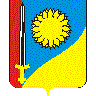 Совет Николаевского сельского поселения Щербиновского района четвертого созывашестнадцатая сессияРЕШЕНИЕот 16.12.2022                                                                                             № 1село НиколаевкаО бюджете Николаевского сельского поселения                                            
Щербиновского района на 2023 годСтатья 11. Утвердить основные характеристики бюджета Николаевского сельского поселения Щербиновского района на 2023 год:1) общий объем доходов в сумме 27 644 700,00 рублей;2) общий объем расходов в сумме 28 347 071,24 рублей;3) верхний предел муниципального внутреннего долга Николаевского сельского поселения Щербиновского района по состоянию на 1 января 2024 г.   в сумме 0,00 рублей, в том числе верхний предел долга по муниципальным гарантиям Николаевского сельского поселения Щербиновского района в сумме 0,00 рублей;4) дефицит бюджета Николаевского сельского поселения Щербиновского района в сумме 702 371,24 рублей.Статья 21. Утвердить объем поступлений доходов в бюджет Николаевского сельского поселения Щербиновского района по кодам видов (подвидов) доходов на 2023 год в суммах согласно приложению 1 к настоящему решению.2. Утвердить в составе доходов бюджета Николаевского сельского поселения Щербиновского района безвозмездные поступления из краевого бюджета на 2023 год согласно приложению 2 к настоящему решению.3. Утвердить в составе доходов бюджета Николаевского сельского поселения Щербиновского района безвозмездные поступления из бюджета муниципального образования Щербиновский район в 2023 году согласно приложению 3 к настоящему решению.Статья 3Установить, что добровольные взносы и пожертвования, поступившие в бюджет Николаевского сельского поселения Щербиновского района, направляются в установленном порядке на увеличение расходов бюджета Николаевского сельского поселения Щербиновского района соответственно целям их предоставления.В случае если цель добровольных взносов и пожертвований, поступивших в бюджет Николаевского сельского поселения Щербиновского района, не определена, указанные средства направляются на финансовое обеспечение расходов бюджета Николаевского сельского поселения Щербиновского района в соответствии с настоящим решением.Статья 41. Утвердить распределение бюджетных ассигнований по разделам и подразделам классификации расходов бюджетов на 2023 год согласно приложению 4 к настоящему решению.2. Утвердить распределение бюджетных ассигнований по целевым статьям (муниципальным программам Николаевского сельского поселения Щербиновского района и непрограммным направлениям деятельности), группам видов расходов  классификации расходов бюджетов на 2023 год согласно приложению 5 к настоящему решению.3. Утвердить ведомственную структуру расходов бюджета Николаевского сельского поселения Щербиновского района на 2023 год согласно приложению  6 к настоящему решению.4. Утвердить в составе ведомственной структуры расходов бюджета Николаевского сельского поселения Щербиновского района на 2023 год перечень главных распорядителей средств бюджета Николаевского сельского поселения Щербиновского района, перечень разделов, подразделов, целевых статей (муниципальных программ Николаевского сельского поселения Щербиновского района и непрограммных направлений деятельности), групп видов расходов бюджета Николаевского сельского поселения Щербиновского района.5. Утвердить в составе ведомственной структуры расходов бюджета Николаевского сельского поселения Щербиновского района на 2023 год:1) общий объем бюджетных ассигнований, направляемых на исполнение публичных нормативных обязательств, в сумме 353 274,92 рублей;2) размер резервного фонда администрации Николаевского сельского поселения Щербиновского района на 2023 год в сумме 10 000,00 рублей.6. Утвердить источники внутреннего финансирования дефицита бюджета Николаевского сельского поселения Щербиновского района, перечень статей источников финансирования дефицитов бюджетов на 2023 год согласно приложению 7 к настоящему решению.7. Утвердить объем межбюджетных трансфертов, предоставляемых из бюджета Николаевского сельского поселения Щербиновского района бюджету муниципального образования Щербиновский район в 2023 году согласно приложению 8 к настоящему решению.Статья 51. Не использованные по состоянию на 1 января 2023 г. остатки межбюджетных трансфертов, предоставленных из бюджета Николаевского сельского  поселения Щербиновского района в форме иных межбюджетных  трансфертов, имеющих целевое назначение, подлежат возврату в бюджет Николаевского сельского поселения Щербиновского района в сроки и порядке, установленные  администрацией  Николаевского сельского поселения Щербиновского района.В соответствии с решением главного администратора доходов бюджетных средств остатки межбюджетных трансфертов, полученных в форме субсидий  и иных межбюджетных трансфертов, имеющих целевое назначение, не использованные по состоянию на 1 января 2023 г., могут быть направлены в доход бюджета на те же цели в объеме, не превышающем остатка указанных межбюджетных трансфертов, при наличии потребности в указанных межбюджетных трансфертах в порядке, установленном администрацией  Николаевского сельского поселения Щербиновского района.Статья  6Остатки средств бюджета Николаевского сельского поселения Щербиновского района на начало текущего финансового года направляются на:покрытие временных кассовых разрывов, возникающих в ходе исполнения бюджета Николаевского сельского поселения Щербиновского района в текущем финансовом году, в объеме, необходимом для их покрытия;оплату заключенных от имени Николаевского сельского поселения Щербиновского района муниципальных контрактов на поставку товаров, выполнение работ, оказание услуг, подлежавших в соответствии с условиями этих муниципальных контрактов оплате в отчетном финансовом году, в объеме, не превышающем суммы остатка неиспользованных бюджетных ассигнований на указанные цели, в случае осуществления заказчиком приемки поставленного товара, выполненной работы (ее результатов), оказанной услуги, а также отдельных этапов поставки товара, выполнения работы, оказания услуги указанных муниципальных контрактов в установленном законодательством порядке в отчетном финансовом году.Статья 7Утвердить объем бюджетных ассигнований муниципального дорожного фонда Николаевского сельского поселения Щербиновского района на 2023 год в сумме 862 800,00 рублей.Статья 81. Увеличить размеры денежного вознаграждения лиц, замещающих муниципальные должности Николаевского сельского поселения Щербиновского района, а также размеры должностных окладов  муниципальных служащих Николаевского сельского поселения Щербиновского района и размеры месячных окладов муниципальных служащих Николаевского сельского поселения Щербиновского района в соответствии с присвоенными им классными чинами муниципальной службы с 1 октября 2023 г. на 4,0 процента.2. Установить, что администрация Николаевского сельского поселения Щербиновского района не вправе принимать решения, приводящие к                 увеличению в 2023 году штатной численности муниципальных служащих, за исключением случаев принятия решений о наделении администрации Николаевского сельского поселения Щербиновского района дополнительными функциями в пределах установленной в соответствии с законодательством компетенции, требующими увеличения штатной численности.Статья  91. Утвердить программу муниципальных внутренних заимствований Николаевского сельского поселения Щербиновского района на 2023 год согласно приложению 9 к настоящему решению.2. Утвердить программу муниципальных гарантий Николаевского сельского поселения Щербиновского района в валюте Российской Федерации на 2023 год согласно приложению 10 к настоящему решению.3. Установить предельный объем муниципального долга Николаевского сельского поселения Щербиновского района на 2023 год в сумме 0,00 рублей.4. Установить предельный объем расходов на обслуживание муниципального долга Николаевского сельского поселения Щербиновского района на 2023 год в сумме 0,00 рублей.Статья 10Муниципальные программы Николаевского сельского поселения Щербиновского района подлежат приведению в соответствие с настоящим решением в трехмесячный срок со дня вступления в силу настоящего решения.Статья 111. Установить, что Управление Федерального казначейства по Краснодарскому краю осуществляет казначейское сопровождение средств, предоставляемых из местного бюджета, за исключением средств, не подлежащих в соответствии с действующим законодательством казначейскому сопровождению.2. Установить, что казначейскому сопровождению подлежат следующие средства, предоставляемые из местного бюджета:1) субсидии (гранты в форме субсидий) юридическим лицам, крестьянским (фермерским) хозяйствам, индивидуальным предпринимателям, физическим лицам (за исключением субсидий муниципальным бюджетным и автономным учреждениям Николаевского сельского поселения Щербиновского района) и бюджетные инвестиции юридическим лицам, предоставляемые в соответствии со статьей 80 Бюджетного кодекса Российской Федерации;2) взносы в уставные (складочные) капиталы юридических лиц (дочерних обществ юридических лиц), вклады в имущество юридических лиц (дочерних обществ юридических лиц), не увеличивающие их уставные (складочные) капиталы, источником финансового обеспечения которых являются субсидии и бюджетные инвестиции, указанные в пункте 1 настоящей части;3) авансовые платежи по контрактам (договорам) о поставке товаров, выполнении работ, оказании услуг, заключаемым получателями субсидий и бюджетных инвестиций, указанных в пункте 1 настоящей части, а также получателями взносов (вкладов), указанных в пункте 2 настоящей части, с исполнителями по контрактам (договорам), источником финансового обеспечения которых являются такие субсидии, бюджетные инвестиции и взносы (вклады);4) авансовые платежи по муниципальным контрактам, заключаемым на сумму 50 000 000,00 рублей и более;5) авансовые платежи по контрактам (договорам), заключаемым на сумму 50 000 000,00 рублей и более бюджетными или автономными муниципальными учреждениями Николаевского сельского поселения Щербиновского района, лицевые счета которым открыты в Управлении Федерального казначейства по Краснодарскому краю, источником финансового обеспечения которых являются субсидии, предоставляемые в соответствии с абзацем вторым пункта 1 статьи 78.1 и статьей 78.2 Бюджетного кодекса Российской Федерации;6) авансовые платежи по контрактам (договорам) о поставке товаров, выполнении работ, оказании услуг, заключаемым исполнителями и соисполнителями в рамках исполнения указанных в пунктах 3 – 5 настоящей части муниципальных контрактов (контрактов, договоров) о поставке товаров, выполнении работ, оказании услуг.Статья 12Настоящее решение вступает в силу на следующий день после его официального опубликования, но не ранее 1 января 2023 г.ГлаваНиколаевского сельского поселения Щербиновского района					        	         Л.Н. МацкевичПРИЛОЖЕНИЕ № 1к решению СоветаНиколаевского сельского поселения Щербиновского района                                                                 от 16.12.2022 № 1Объем поступлений доходов в бюджет Николаевского сельского поселения Щербиновского района по кодам видов (подвидов) доходов на 2023 год*По видам и подвидам доходов, входящим в соответствующий группировочный код бюджетной классификации,  зачисляемым в бюджет Николаевского сельского поселения Щербиновского района в соответствии с законодательством Российской Федерации.ГлаваНиколаевского сельского поселения Щербиновского района						            Л.Н. МацкевичПРИЛОЖЕНИЕ № 2к решению СоветаНиколаевского сельского поселения Щербиновского района                                                                       от 16.12.2022 № 1 Безвозмездные поступления из краевого бюджета в 2023 годуГлаваНиколаевского сельского поселения Щербиновского района					                   Л.Н. МацкевичПРИЛОЖЕНИЕ № 3к решению СоветаНиколаевского сельского поселения Щербиновского района                                                                        от 16.12.2022 № 1Безвозмездные поступления из бюджета муниципального образования Щербиновский район в 2023 годуГлаваНиколаевского сельского поселения Щербиновского района						           Л.Н. МацкевичПРИЛОЖЕНИЕ № 4к решению СоветаНиколаевского сельского поселения Щербиновского района                                                                                   от 16.12.2022 № 1 Распределение бюджетных ассигнований по разделам и подразделам классификации расходов бюджетов на 2023 год ГлаваНиколаевского сельского поселения Щербиновского района						                Л.Н. МацкевичПРИЛОЖЕНИЕ № 5к решению СоветаНиколаевского сельского поселения Щербиновского района                                                                       от 16.12.2022 № 1Распределение бюджетных ассигнований по целевым статьям (муниципальным программам Николаевского сельского поселения Щербиновского района и непрограммным направлениям деятельности), группам видов расходов классификации расходов бюджетов на 2023 годГлаваНиколаевского сельского поселения Щербиновского района					                       Л.Н. МацкевичПРИЛОЖЕНИЕ № 6                                                                      к решению Совета                                                                         Николаевского сельского поселения                                                                            Щербиновского района                                                                                                                                                     от 16.12.2022 № 1Ведомственная структура расходов бюджета Николаевского сельского поселения Щербиновского района на 2023 годГлаваНиколаевского сельского поселения  Щербиновского района                                                                                                        Л.Н. МацкевичПРИЛОЖЕНИЕ № 7к решению СоветаНиколаевского сельского поселения Щербиновского района от 16.12.2022 № 1Источники внутреннего финансирования дефицитабюджета Николаевского сельского поселения Щербиновского района, перечень статей источников финансирования дефицитов бюджетов на 2023 годГлаваНиколаевского сельского поселения Щербиновского района                                                                      Л.Н. МацкевичПРИЛОЖЕНИЕ № 8к решению СоветаНиколаевского сельского поселения Щербиновского района от 16.12.2022 № 1 Объем межбюджетных трансфертов, предоставляемых из бюджета Николаевского сельского поселения Щербиновского района в бюджет муниципального образования Щербиновский район в 2023 годуГлаваНиколаевского сельского поселенияЩербиновского района                                                                      Л.Н. МацкевичПРИЛОЖЕНИЕ № 9к решению СоветаНиколаевского сельского поселения Щербиновского района                                                                            от 16.12.2022 № 1Программа муниципальных внутренних заимствований  Николаевского сельского поселения  Щербиновского района на 2023 годГлаваНиколаевского сельского поселенияЩербиновского района                                                                    Л.Н. Мацкевич  ПРИЛОЖЕНИЕ № 10                                                                 к решению Совета                                                              Николаевского сельского поселения                                                                Щербиновского района                                                                                                                                      от 16.12.2022 № 1Программа муниципальных гарантий Николаевского сельского поселения  Щербиновского района в валюте Российской Федерации на 2023 годРаздел 1. 	Перечень подлежащих предоставлению муниципальных гарантий Николаевского сельского поселения Щербиновского района в 2023 году (тыс. рублей)Раздел 2.	Общий объем бюджетных ассигнований, предусмотренных на исполнение муниципальных гарантий Николаевского сельского поселения Щербиновского района по возможным гарантийным случаям, в 2023 году (тыс. рублей)ГлаваНиколаевского сельского поселенияЩербиновского района                                                                                                                                    Л.Н. МацкевичКод доходовНаименование кодов доходовСумма, рублейСумма, рублей1 00 00000 00 0000 000Налоговые и неналоговые доходы9302800,009302800,001 01 02000 01 0000 110Налог на доходы физических лиц*2601000,002601000,001 03 02231 01 0000 110Доходы от уплаты акцизов на дизельное топливо, подлежащие распределению между бюджетами субъектов Российской Федерации и местными бюджетами с учетом установленных дифференцированных нормативов отчислений в местные бюджеты*360000,00360000,001 03 02241 01 0000 110Доходы от уплаты акцизов на моторные масла для дизельных и (или) карбюраторных (инжекторных) двигателей, подлежащие распределению между бюджетами субъектов Российской Федерации и местными бюджетами с учетом установленных дифференцированных нормативов отчислений в местные бюджеты *2400,002400,001 03 02251 01 0000 110Доходы от уплаты акцизов на автомобильный бензин, подлежащие распределению между бюджетами субъектов Российской Федерации и местными бюджетами с учетом установленных дифференцированных нормативов отчислений в местные бюджеты*500400,00500400,001 05 03000 01 0000 110Единый сельскохозяйственный налог*3807000,003807000,001 06 01030 10 0000 110Налог на имущество физических лиц, взимаемый по ставкам, применяемым к объектам налогообложения, расположенным в границах сельских поселений247000,00247000,001 06 06000 00 0000 110Земельный налог1785000,001785000,002 00 00000 00 0000 000Безвозмездные поступления18 341 900,0018 341 900,002 02 00000 00 0000 000Безвозмездные поступления от других бюджетов бюджетной системы Российской Федерации*18 341 900,0018 341 900,002 02 10000 00 0000 150Дотации бюджетам бюджетной системы Российской Федерации *2 072 900,002 072 900,002 02 20000 00 0000 150Субсидии бюджетам бюджетной системы Российской Федерации (межбюджетные субсидии)16 146 600,0016 146 600,002 02 30000 00 0000 150Субвенции бюджетам бюджетной системы Российской Федерации*122 400,00122 400,00Всего доходовВсего доходов27 644 700,00Код доходовНаименование кодов доходовСумма, рублей2 00 00000 00 0000 000Безвозмездные поступления17 866 300,00 2 02 00000 00 0000 000Безвозмездные поступления от других бюджетов бюджетной системы Российской Федерации17 866 300,00 2 02 10000 00 0000 150Дотации бюджетам бюджетной системы Российской Федерации1 597 300,002 02 15001 10 0000 150Дотации бюджетам сельских поселений на выравнивание бюджетной обеспеченности1 597 300,002 02 20000 00 0000 000Субсидии бюджетам бюджетной системы Российской Федерации16 146 600,002 02 25467 10 0000 150Субсидии бюджетам поселений на обеспечение развития и укрепления материально-технической базы домов культуры в населенных пунктах с числом жителей до 50 тысяч человек736 000,002 02 25555 10 0000 150Субсидии бюджетам поселений на реализацию программ формирования современной городской среды15 410 600,002 02 30000 00 0000 150Субвенции бюджетам бюджетной системы Российской Федерации106 100,002 02 30024 10 0000 150Субвенции бюджетам сельских поселений на выполнение передаваемых полномочий субъектов Российской Федерации3 800,002 02 35118 10 0000 150Субвенции бюджетам сельских поселений на осуществление первичного воинского учета на территориях, где отсутствуют военные комиссариаты118 600,00Код доходовНаименование кодов доходовСумма, рублей2 00 00000 00 0000 000Безвозмездные поступления475600,002 02 00000 00 0000 000Безвозмездные поступления от других бюджетов бюджетной системы Российской Федерации475600,002 02 10000 00 0000 150Дотации бюджетам бюджетной системы Российской Федерации475600,002 02 15001 10 0000 150Дотации бюджетам сельских поселений на выравнивание бюджетной обеспеченности из бюджетов муниципальных районов475600,00№ п/пНаименованиеРЗПРСумма, рублейВсего расходов28347071,24в том числе 1.Общегосударственные вопросы01004553992,88Функционирование высшего должностного лица субъекта Российской Федерации и муниципального образования0102715870,850Функционирование Правительства Российской Федерации, высших исполнительных органов государственной власти субъектов Российской Федерации, местных администраций01043182984,83Обеспечение деятельности финансовых, налоговых и таможенных органов и органов финансового (финансово-бюджетного) надзора010632000,00Резервные фонды011110000,00Другие общегосударственные вопросы01136013143,202.Национальная оборона0200116800,00Мобилизационная и вневойсковая подготовка0203116800,003.Национальная безопасность и правоохранительная деятельность03 0074700,00Защита населения и территории от чрезвычайных ситуаций природного и техногенного характера, пожарная безопасность031061140,00Другие вопросы в области национальной безопасности и правоохранительной деятельности031413 560,004.Национальная экономика0400864300,00Дорожное хозяйство (дорожные фонды)0409862800,00Другие вопросы в области национальной экономики04121500,005.Жилищно-коммунальное хозяйство 050018084687,20Коммунальное хозяйство05020,00Благоустройство050318084687,206.Образование070015000,00Молодежная политика и оздоровление детей070715000,007.Культура, кинематография 08004331876,24Культура08014331876,248.Социальная политика1000295714,92Пенсионное обеспечение1001295714,929.Физическая культура и спорт110010000,00Физическая культура 110110000,00№ п/п№ п/пНаименованиеЦСРВРВРСумма, рублейСумма, рублейВСЕГО:28 347 071,2428 347 071,241.1.Муниципальная программа Николаевского сельского поселения Щербиновского района «Обеспечение деятельности администрации Николаевского сельского поселения Щербиновского района» 01 0 00 000003 693 428,033 693 428,03Информатизация деятельности органов местного самоуправления01 0 01 00000249943,29249943,29Информатизация деятельности органов местного самоуправления муниципального образования01 0 01 10010249943,29249943,29Закупка товаров, работ и услуг для государственных (муниципальных) нужд01 0 01 10010200200249943,29249943,29Информационное освещение деятельности органов местного самоуправления01 0 02 0000037525,0037525,00Информационное освещение деятельности органов местного самоуправления муниципального образования01 0 02 1002037525,0037525,00Закупка товаров, работ и услуг для государственных (муниципальных) нужд01 0 02 1002020020037525,0037525,00Повышение профессионального уровня сотрудников администрации01 0 03 0000010000,0010000,00Повышение профессионального уровня сотрудников органов местного самоуправления администрации муниципального образования01 0 03 1003010000,0010000,00Закупка товаров, работ и услуг для государственных (муниципальных) нужд01 0 03 1003020020010000,0010000,00Отдельные мероприятия по реализации муниципальной программы01 0 07 000003 351 959,743 351 959,74Расходы на обеспечение функций органов местного самоуправления01 0 07 001903 165 184,833 165 184,83Расходы на выплаты персоналу в целях обеспечения выполнения функций государственными (муниципальными) органами, казенными учреждениями, органами управления государственными внебюджетными фондами01 0 07 001901001002891367,682891367,68Закупка товаров, работ и услуг для государственных (муниципальных) нужд01 0 07 00190200200258817,15258817,15Иные бюджетные ассигнования01 0 07 0019080080015000,0015000,00Реализация организационных вопросов01 0 07 10610186774,91186774,91Закупка товаров, работ и услуг для государственных (муниципальных) нужд01 0 07 10610200200186774,91186774,91Прочие мероприятия, связанные с муниципальным управлением01 0 09 0000044000,0044000,00Реализация  функций, связанных с муниципальным управлением 01 0 09 1048044000,0044000,00Закупка товаров, работ и услуг для государственных (муниципальных) нужд01 0 09 1048020020020000,0020000,00Социальное обеспечение и иные выплаты населению01 0 09 1048030030024000,0024000,002.2.Муниципальная программа Николаевского сельского поселения Щербиновского района «Управление муниципальным имуществом Николаевского сельского поселения Щербиновского района» 03 0 00 0000055000,0055000,00Содержание и обслуживание казны03 0 02 0000055000,0055000,00Содержание и обслуживание казны муниципального образования03 0 02 1008055000,0055000,00Закупка товаров, работ и услуг для государственных (муниципальных) нужд03 0 02 1008020020055000,0055000,003.3.Муниципальная программа Николаевского сельского поселения Щербиновский район  «Развитие субъектов малого и среднего предпринимательства в Николаевском сельском поселении Щербиновский район»04 0 00 000001500,001500,00Развитие субъектов малого и среднего предпринимательства04 0 01 000001500,001500,00Реализация мероприятий, направленных на развитие субъектов малого и среднего предпринимательства04 0 01 100901500,001500,00Закупка товаров, работ и услуг для государственных (муниципальных)  нужд04 0 01 100902002001500,001500,004.Муниципальная программа Николаевского поселения Щербиновского района  «Социальная поддержка граждан Николаевского сельского поселения Щербиновского района»06 0 00 0000006 0 00 00000295714,92Предоставление дополнительных мер социальной поддержки06 0 01 0000006 0 01 00000295714,92Поддержка лиц, замещавших выборные муниципальные должности, муниципальные должности муниципальной службы и отдельных категорий работников муниципального образования06 0 01 1012006 0 01 10120295714,92Социальное обеспечение и иные выплаты населению06 0 01 1012006 0 01 10120300300295714,9255Муниципальная программа Николаевского сельского поселения Щербиновского района «Развитие культуры в Николаевском сельском поселении Щербиновского района» 12 0 00 000004331876,244331876,24Совершенствование деятельности муниципальных учреждений отрасли «Культура» и кинематографии12 0 01 000004331876,244331876,24Расходы на обеспечение деятельности (оказание услуг) муниципальных учреждений 12 0 01 005903585627,243585627,24Расходы на выплаты персоналу в целях обеспечения выполнения функций государственными (муниципальными) органами, казенными учреждениями, органами управления государственными внебюджетными фондами12 0 01 00590100100824113,92824113,92Закупка товаров, работ и услуг для государственных (муниципальных) нужд12 0 01 0059020020078336,4878336,48Предоставление субсидий бюджетным, автономным учреждениям и иным некоммерческим организациям12 0 01 005906006002682176,842682176,84Иные бюджетные ассигнования12 0 01 005908008001000,001000,00Обеспечение   развития   и   укрепления   материально-технической базы домов культуры в населенных пунктах с числом жителей до 50 тысяч человек12 0 01 L4670746249,00746249,00Обеспечение   развития   и   укрепления   материально-технической базы домов культуры в населенных пунктах с числом жителей до 50 тысяч человек12 0 01 L4670600600746249,00746249,00Подготовка, организация, проведение и оформление культурно-массовых мероприятий12 0 03 000000,000,00Реализация культурно-массовых мероприятий 12 0 03 102900,000,00Закупка товаров, работ и услуг для государственных (муниципальных) нужд12 0 03 102902002000,000,006.6.Муниципальная программа Николаевского сельского поселения Щербиновского района «Развитие физической культуры и спорта в Николаевском сельском поселении Щербиновского района» 13 0 00 0000010000,0010000,00Реализация Единого календарного плана физкультурных мероприятий муниципального образования Щербиновский район13 0 03 0000010000,0010000,00Организация и проведение физкультурных и спортивных мероприятий13 0 03 1032010000,0010000,00Закупка товаров, работ и услуг для государственных (муниципальных) нужд13 0 03 1032020020010000,0010000,007.7.Муниципальная программа Николаевского сельского поселения Щербиновского района «Молодежь Николаевского сельского поселения Щербиновского района» 14 0 00 0000015000,0015000,00Мероприятия по организации и проведению социально-значимых мероприятий в области молодежной политики14 0 03 0000015000,0015000,00Реализация мероприятий в области молодежной политики14 0 03 1033015000,0015000,00Закупка товаров, работ и услуг для государственных (муниципальных) нужд14 0 03 1033020020015000,0015000,008.8.Муниципальная программа Николаевского сельского поселения Щербиновского района  «Противодействие коррупции на территории Николаевского сельского поселения Щербиновского района»18 0 00 000001500,001500,00Мероприятия по противодействию коррупции18 0 01 000001500,01500,0Мероприятия по противодействию коррупции в сельских поселениях18 0 01 100501500,001500,00Закупка товаров, работ и услуг для государственных (муниципальных)  нужд18 0 01 100502002001500,001500,009.9.Муниципальная программа Николаевского сельского поселения Щербиновского района «Обеспечение безопасности населения на территории Николаевского сельского поселения Щербиновского района» 19 0 00 0000074700,0074700,00Предупреждение и ликвидации последствий чрезвычайных ситуаций и стихийных бедствий природного и техногенного характера19 0 01 000001000,001000,00Предупреждение и ликвидации последствий чрезвычайных ситуаций и стихийных бедствий природного и техногенного характера19 0 01 104301000,001000,00Закупка товаров, работ и услуг для государственных (муниципальных) нужд19 0 01 104302002001000,001000,00Пожарная безопасность19 0 03 0000060140,0060140,00Мероприятия по пожарной безопасности19 0 03 1050060140,0060140,00Закупка товаров, работ и услуг для государственных (муниципальных) нужд19 0 03 1050020020060140,0060140,00Отдельные мероприятия по реализации муниципальной программы19 0 07 0000013560,0013560,00Финансовое обеспечение деятельности добровольных формирований населения по охране общественного порядка19 0 07 1027013560,0013560,00Социальное обеспечение и иные выплаты населению19 0 07 1027030030013560,0013560,0010.10.Муниципальная программа Николаевского сельского поселения Щербиновского района «Развитие дорожного хозяйства в Николаевском сельском поселении Щербиновского района» 20 0 00 00000862800,00862800,00Поддержка дорожного хозяйства20 0 01 00000812800,00812800,00Содержание и ремонт автомобильных дорог общего пользования, в том числе дорог в поселениях (за исключением дорог федерального значения)20 0 01 10460812800,00812800,00Закупка товаров, работ и услуг для государственных (муниципальных) нужд20 0 01 10460200200812800,00812800,00Безопасное движение на дорогах местного значения 20 0 02 0000050000,0050000,00Мероприятия связанные с безопасностью на дорогах местного значения20 0 021053050000,0050000,00Закупка товаров, работ и услуг для государственных (муниципальных) нужд20 0 021053020020050000,0050000,0011.11.Муниципальная программа Николаевского сельского поселения Щербиновского района «Комплексное развитие жилищно-коммунальногохозяйства, энергосбережение и повышение энергетической эффективностиНиколаевского сельского поселения Щербиновского района» 22 0 00 000001150000,001150000,00Благоустройство и озеленение территории сельского поселения Щербиновского района22 0 01 00000750000,00750000,00Мероприятия по благоустройству и озеленению территории сельского поселения Щербиновского района22 0 01 10550750000,00750000,00Закупка товаров, работ и услуг для государственных (муниципальных) нужд22 0 01 10550200200750000,00750000,00Модернизация и содержание систем уличного освещения22 0 02 00000400000,00400000,00Мероприятия по модернизации и содержанию систем уличного освещения22 0 02 10560400000,00400000,00Закупка товаров, работ и услуг для государственных (муниципальных) нужд22 0 02 10560200200400000,00400000,00Мероприятия в сфере коммунального хозяйства22 0 03 000000,000,00Реализация мероприятий в сфере коммунального хозяйства22 0 03 105700,000,00Закупка товаров, работ и услуг для государственных (муниципальных) нужд22 0 03 105702442440,000,00Реализация инициативных проектов по вопросам модернизации и содержанию систем уличного освещения22 0 06 000000,000,00Поддержка местных инициатив22 0 06 109000,000,00Закупка товаров, работ и услуг для государственных (муниципальных) нужд22 0 06 109002002000,000,0012.12.Муниципальная программа Николаевского сельского поселения Щербиновского района «Формирование современной городской среды»29 0 00 000016934687,2016934687,20Федеральный проект "Формирование комфортной городской среды"29 0 F2 0000016934687,2016934687,20Реализация программ формирования современной городской среды29 0 F2 5555016934687,2016934687,20Закупка товаров, работ и услуг для обеспечения государственных (муниципальных) нужд29 0 F2 5555020020016934687,2016934687,2013.13.Обеспечение деятельности высшего органа исполнительной власти муниципального образования70 0 00 00000715870,85715870,85Высшее должностное лицо муниципального образования70 0 01 00000715870,85715870,85Расходы на обеспечение функций органов местного самоуправления70 0 01 00190715870,85715870,85Расходы на выплаты персоналу в целях обеспечения выполнения функций государственными (муниципальными) органами, казенными учреждениями, органами управления государственными внебюджетными фондами70 0 01 00190100100715870,85715870,8514.14.Обеспечение деятельности администрации муниципального образования71 0 00 00000130100,00130100,00Финансовое обеспечение непредвиденных расходов71 0 01 0000010000,0010000,00Резервные фонды администрации муниципального образования71 0 01 1042010000,0010000,00Иные бюджетные ассигнования71 0 01 1042080080010000,0010000,00Административные комиссии71 0 02 000003800,003800,00Осуществление отдельных полномочий Краснодарского края по образованию и организации деятельности административных комиссий71 0 02 601903800,003800,00Закупка товаров, работ и услуг для государственных (муниципальных) нужд71 0 02 601902002003800,003800,00Осуществление полномочий по определению поставщиков (подрядчиков, исполнителей) для заказчиков сельского поселения71 0 07 0000014000,0014000,00Расходы на обеспечение функций органов местного самоуправления (переданные полномочия)71 0 07 2019014000,0014000,00Межбюджетные трансферты71 0 07 2019050050014000,0014000,00Осуществление первичного воинского учета на территориях, где отсутствуют военные комиссариаты71 0 0 00000116800,00116800,00Осуществление первичного воинского учета на территориях, где отсутствуют военные комиссариаты71 0 08 00000116800,00116800,00Осуществление первичного воинского учета на территориях, где отсутствуют военные комиссариаты71 0 08 51180116800,00116800,00Расходы на выплаты персоналу в целях обеспечения выполнения функций государственными (муниципальными) органами, казенными учреждениями, органами управления государственными внебюджетными фондами71 0 08 51180100100116800,00116800,0015.15.Обеспечение деятельности Контрольно-счетной палаты муниципального образования72 0 00 00000   18000,0018000,00Руководитель Контрольно-счетной палаты муниципального образования72 0 01 000004500,004500,00Расходы на обеспечение функций органов местного самоуправления (переданные полномочия)72 0 01 201904500,004500,00Межбюджетные трансферты72 0 01 201905005004500,004500,00Контрольно-счетная палата муниципального образования 72 0 02 0000013500,0013500,00Расходы на обеспечение функций органов местного самоуправления (передаваемые полномочия)72 0 02 2019013500,0013500,00Межбюджетные трансферты72 0 02 2019050050013500,0013500,0016.16.Обеспечение деятельности финансовых, налоговых и таможенных органов и органов финансового (финансово-бюджетного) надзора77 0 00 0000014000,0014000,00Осуществление полномочий по организации и осуществлению муниципального внутреннего финансового контроля77 0 01 0000014000,0014000,00Расходы на обеспечение функций органов местного самоуправления (передаваемые полномочия)77 0 01 2019014000,0014000,00Межбюджетные трансферты77 0 01 2019050050014000,0014000,0017.17.Мероприятия по организации ритуальных услуг81 0 02 0000028394,0028394,00Осуществление полномочий  по организации ритуальных услуг81 0 02 2000028394,0028394,00Расходы на обеспечение функций органов местного самоуправления (передаваемые полномочия)81 0 02 2080050050028394,0028394,00                                     № п/пНаименованиеНаименованиеНаименованиеНаименованиеНаименованиеНаименованиеНаименованиеВедРзПРЦСРВРСумма, рублейВСЕГО:ВСЕГО:ВСЕГО:ВСЕГО:ВСЕГО:ВСЕГО:ВСЕГО:28347071,241 Администрация Николаевского сельского поселения Щербиновского района Администрация Николаевского сельского поселения Щербиновского района Администрация Николаевского сельского поселения Щербиновского района Администрация Николаевского сельского поселения Щербиновского района Администрация Николаевского сельского поселения Щербиновского района Администрация Николаевского сельского поселения Щербиновского района Администрация Николаевского сельского поселения Щербиновского района99228347071,24Общегосударственные вопросыОбщегосударственные вопросыОбщегосударственные вопросыОбщегосударственные вопросыОбщегосударственные вопросыОбщегосударственные вопросыОбщегосударственные вопросы9920100 4553992,88Функционирование высшего должностного лица субъекта Российской Федерации и муниципального образованияФункционирование высшего должностного лица субъекта Российской Федерации и муниципального образованияФункционирование высшего должностного лица субъекта Российской Федерации и муниципального образованияФункционирование высшего должностного лица субъекта Российской Федерации и муниципального образованияФункционирование высшего должностного лица субъекта Российской Федерации и муниципального образованияФункционирование высшего должностного лица субъекта Российской Федерации и муниципального образованияФункционирование высшего должностного лица субъекта Российской Федерации и муниципального образования9920102715870,85Обеспечение деятельности высшего органа исполнительной власти муниципального образованияОбеспечение деятельности высшего органа исполнительной власти муниципального образованияОбеспечение деятельности высшего органа исполнительной власти муниципального образованияОбеспечение деятельности высшего органа исполнительной власти муниципального образованияОбеспечение деятельности высшего органа исполнительной власти муниципального образованияОбеспечение деятельности высшего органа исполнительной власти муниципального образованияОбеспечение деятельности высшего органа исполнительной власти муниципального образования992010270 0 00 00000715870,85Высшее должностное лицо муниципального образованияВысшее должностное лицо муниципального образованияВысшее должностное лицо муниципального образованияВысшее должностное лицо муниципального образованияВысшее должностное лицо муниципального образованияВысшее должностное лицо муниципального образованияВысшее должностное лицо муниципального образования992010270 0 01 00000715870,85Расходы на обеспечение функций органов местного самоуправленияРасходы на обеспечение функций органов местного самоуправленияРасходы на обеспечение функций органов местного самоуправленияРасходы на обеспечение функций органов местного самоуправленияРасходы на обеспечение функций органов местного самоуправленияРасходы на обеспечение функций органов местного самоуправленияРасходы на обеспечение функций органов местного самоуправления992010270 0 01 00190715870,85Расходы на выплаты персоналу в целях обеспечения выполнения функций государственными (муниципальными) органами, казенными учреждениями, органами управления государственными внебюджетными фондамиРасходы на выплаты персоналу в целях обеспечения выполнения функций государственными (муниципальными) органами, казенными учреждениями, органами управления государственными внебюджетными фондамиРасходы на выплаты персоналу в целях обеспечения выполнения функций государственными (муниципальными) органами, казенными учреждениями, органами управления государственными внебюджетными фондамиРасходы на выплаты персоналу в целях обеспечения выполнения функций государственными (муниципальными) органами, казенными учреждениями, органами управления государственными внебюджетными фондамиРасходы на выплаты персоналу в целях обеспечения выполнения функций государственными (муниципальными) органами, казенными учреждениями, органами управления государственными внебюджетными фондамиРасходы на выплаты персоналу в целях обеспечения выполнения функций государственными (муниципальными) органами, казенными учреждениями, органами управления государственными внебюджетными фондамиРасходы на выплаты персоналу в целях обеспечения выполнения функций государственными (муниципальными) органами, казенными учреждениями, органами управления государственными внебюджетными фондами992010270 0 01 00190100715870,85Функционирование Правительства Российской Федерации, высших исполнительных органов государственной власти субъектов Российской Федерации, местных администрацийФункционирование Правительства Российской Федерации, высших исполнительных органов государственной власти субъектов Российской Федерации, местных администрацийФункционирование Правительства Российской Федерации, высших исполнительных органов государственной власти субъектов Российской Федерации, местных администрацийФункционирование Правительства Российской Федерации, высших исполнительных органов государственной власти субъектов Российской Федерации, местных администрацийФункционирование Правительства Российской Федерации, высших исполнительных органов государственной власти субъектов Российской Федерации, местных администрацийФункционирование Правительства Российской Федерации, высших исполнительных органов государственной власти субъектов Российской Федерации, местных администрацийФункционирование Правительства Российской Федерации, высших исполнительных органов государственной власти субъектов Российской Федерации, местных администраций99201043182984,83Муниципальная программа Николаевского сельского поселения Щербиновского района «Обеспечение деятельности администрации Николаевского сельского поселения Щербиновского района» Муниципальная программа Николаевского сельского поселения Щербиновского района «Обеспечение деятельности администрации Николаевского сельского поселения Щербиновского района» Муниципальная программа Николаевского сельского поселения Щербиновского района «Обеспечение деятельности администрации Николаевского сельского поселения Щербиновского района» Муниципальная программа Николаевского сельского поселения Щербиновского района «Обеспечение деятельности администрации Николаевского сельского поселения Щербиновского района» Муниципальная программа Николаевского сельского поселения Щербиновского района «Обеспечение деятельности администрации Николаевского сельского поселения Щербиновского района» Муниципальная программа Николаевского сельского поселения Щербиновского района «Обеспечение деятельности администрации Николаевского сельского поселения Щербиновского района» Муниципальная программа Николаевского сельского поселения Щербиновского района «Обеспечение деятельности администрации Николаевского сельского поселения Щербиновского района» 992010401 0 00 000003165184,83Отдельные мероприятия по реализации муниципальной программыОтдельные мероприятия по реализации муниципальной программыОтдельные мероприятия по реализации муниципальной программыОтдельные мероприятия по реализации муниципальной программыОтдельные мероприятия по реализации муниципальной программыОтдельные мероприятия по реализации муниципальной программыОтдельные мероприятия по реализации муниципальной программы992010401  0 07 000003165184,83Расходы на обеспечение функций органов местного самоуправленияРасходы на обеспечение функций органов местного самоуправленияРасходы на обеспечение функций органов местного самоуправленияРасходы на обеспечение функций органов местного самоуправленияРасходы на обеспечение функций органов местного самоуправленияРасходы на обеспечение функций органов местного самоуправленияРасходы на обеспечение функций органов местного самоуправления992010401 0 07 001903165184,83Расходы на выплаты персоналу в целях обеспечения выполнения функций государственными (муниципальными) органами, казенными учреждениями, органами управления государственными внебюджетными фондамиРасходы на выплаты персоналу в целях обеспечения выполнения функций государственными (муниципальными) органами, казенными учреждениями, органами управления государственными внебюджетными фондамиРасходы на выплаты персоналу в целях обеспечения выполнения функций государственными (муниципальными) органами, казенными учреждениями, органами управления государственными внебюджетными фондамиРасходы на выплаты персоналу в целях обеспечения выполнения функций государственными (муниципальными) органами, казенными учреждениями, органами управления государственными внебюджетными фондамиРасходы на выплаты персоналу в целях обеспечения выполнения функций государственными (муниципальными) органами, казенными учреждениями, органами управления государственными внебюджетными фондамиРасходы на выплаты персоналу в целях обеспечения выполнения функций государственными (муниципальными) органами, казенными учреждениями, органами управления государственными внебюджетными фондамиРасходы на выплаты персоналу в целях обеспечения выполнения функций государственными (муниципальными) органами, казенными учреждениями, органами управления государственными внебюджетными фондами992010401 0 07 001901002891367,68Закупка товаров, работ и услуг для государственных (муниципальных) нуждЗакупка товаров, работ и услуг для государственных (муниципальных) нуждЗакупка товаров, работ и услуг для государственных (муниципальных) нуждЗакупка товаров, работ и услуг для государственных (муниципальных) нуждЗакупка товаров, работ и услуг для государственных (муниципальных) нуждЗакупка товаров, работ и услуг для государственных (муниципальных) нуждЗакупка товаров, работ и услуг для государственных (муниципальных) нужд992010401 0 07 00190200258817,15Иные бюджетные ассигнованияИные бюджетные ассигнованияИные бюджетные ассигнованияИные бюджетные ассигнованияИные бюджетные ассигнованияИные бюджетные ассигнованияИные бюджетные ассигнования992010401 0 07 0019080015000Обеспечение деятельности администрации муниципального образованияОбеспечение деятельности администрации муниципального образованияОбеспечение деятельности администрации муниципального образованияОбеспечение деятельности администрации муниципального образованияОбеспечение деятельности администрации муниципального образованияОбеспечение деятельности администрации муниципального образованияОбеспечение деятельности администрации муниципального образования992010471 0 00 0000017800,00Административные комиссииАдминистративные комиссииАдминистративные комиссииАдминистративные комиссииАдминистративные комиссииАдминистративные комиссииАдминистративные комиссии992010471 0 02 000003800,00Осуществление отдельных полномочий Краснодарского края по образованию и организации деятельности административных комиссийОсуществление отдельных полномочий Краснодарского края по образованию и организации деятельности административных комиссийОсуществление отдельных полномочий Краснодарского края по образованию и организации деятельности административных комиссийОсуществление отдельных полномочий Краснодарского края по образованию и организации деятельности административных комиссийОсуществление отдельных полномочий Краснодарского края по образованию и организации деятельности административных комиссийОсуществление отдельных полномочий Краснодарского края по образованию и организации деятельности административных комиссийОсуществление отдельных полномочий Краснодарского края по образованию и организации деятельности административных комиссий992010471 0 02 601903800,00Закупка товаров, работ и услуг для государственных (муниципальных) нуждЗакупка товаров, работ и услуг для государственных (муниципальных) нуждЗакупка товаров, работ и услуг для государственных (муниципальных) нуждЗакупка товаров, работ и услуг для государственных (муниципальных) нуждЗакупка товаров, работ и услуг для государственных (муниципальных) нуждЗакупка товаров, работ и услуг для государственных (муниципальных) нуждЗакупка товаров, работ и услуг для государственных (муниципальных) нужд992010471 0 02 601902003800,00Осуществление полномочий по определению поставщиков (подрядчиков, исполнителей) для заказчиков сельского поселенияОсуществление полномочий по определению поставщиков (подрядчиков, исполнителей) для заказчиков сельского поселенияОсуществление полномочий по определению поставщиков (подрядчиков, исполнителей) для заказчиков сельского поселенияОсуществление полномочий по определению поставщиков (подрядчиков, исполнителей) для заказчиков сельского поселенияОсуществление полномочий по определению поставщиков (подрядчиков, исполнителей) для заказчиков сельского поселенияОсуществление полномочий по определению поставщиков (подрядчиков, исполнителей) для заказчиков сельского поселенияОсуществление полномочий по определению поставщиков (подрядчиков, исполнителей) для заказчиков сельского поселения992010471 0 07 0000014000,00Расходы на обеспечение функций органов местного самоуправления (переданные полномочия)Расходы на обеспечение функций органов местного самоуправления (переданные полномочия)Расходы на обеспечение функций органов местного самоуправления (переданные полномочия)Расходы на обеспечение функций органов местного самоуправления (переданные полномочия)Расходы на обеспечение функций органов местного самоуправления (переданные полномочия)Расходы на обеспечение функций органов местного самоуправления (переданные полномочия)Расходы на обеспечение функций органов местного самоуправления (переданные полномочия)992010471 0 07 2019014000,00Межбюджетные трансфертыМежбюджетные трансфертыМежбюджетные трансфертыМежбюджетные трансфертыМежбюджетные трансфертыМежбюджетные трансфертыМежбюджетные трансферты992010471 0 07 2019050014000,00Обеспечение деятельности финансовых, налоговых и таможенных органов и органов финансового (финансово-бюджетного) надзораОбеспечение деятельности финансовых, налоговых и таможенных органов и органов финансового (финансово-бюджетного) надзораОбеспечение деятельности финансовых, налоговых и таможенных органов и органов финансового (финансово-бюджетного) надзораОбеспечение деятельности финансовых, налоговых и таможенных органов и органов финансового (финансово-бюджетного) надзораОбеспечение деятельности финансовых, налоговых и таможенных органов и органов финансового (финансово-бюджетного) надзораОбеспечение деятельности финансовых, налоговых и таможенных органов и органов финансового (финансово-бюджетного) надзораОбеспечение деятельности финансовых, налоговых и таможенных органов и органов финансового (финансово-бюджетного) надзора992010632000,00Обеспечение деятельности Контрольно-счетной палаты муниципального образованияОбеспечение деятельности Контрольно-счетной палаты муниципального образованияОбеспечение деятельности Контрольно-счетной палаты муниципального образованияОбеспечение деятельности Контрольно-счетной палаты муниципального образованияОбеспечение деятельности Контрольно-счетной палаты муниципального образованияОбеспечение деятельности Контрольно-счетной палаты муниципального образованияОбеспечение деятельности Контрольно-счетной палаты муниципального образования992010672 0 00 0000018000,00Руководитель Контрольно-счетной палаты муниципального образованияРуководитель Контрольно-счетной палаты муниципального образованияРуководитель Контрольно-счетной палаты муниципального образованияРуководитель Контрольно-счетной палаты муниципального образованияРуководитель Контрольно-счетной палаты муниципального образованияРуководитель Контрольно-счетной палаты муниципального образованияРуководитель Контрольно-счетной палаты муниципального образования992010672 0 01 000004500,00Расходы на обеспечение функций органов местного самоуправления (переданные полномочия)Расходы на обеспечение функций органов местного самоуправления (переданные полномочия)Расходы на обеспечение функций органов местного самоуправления (переданные полномочия)Расходы на обеспечение функций органов местного самоуправления (переданные полномочия)Расходы на обеспечение функций органов местного самоуправления (переданные полномочия)Расходы на обеспечение функций органов местного самоуправления (переданные полномочия)Расходы на обеспечение функций органов местного самоуправления (переданные полномочия)992010672 0 01 201904500,00Межбюджетные трансфертыМежбюджетные трансфертыМежбюджетные трансфертыМежбюджетные трансфертыМежбюджетные трансфертыМежбюджетные трансфертыМежбюджетные трансферты992010672 0 01 201905004500,00Контрольно-счетная палата муниципального образования Контрольно-счетная палата муниципального образования Контрольно-счетная палата муниципального образования Контрольно-счетная палата муниципального образования Контрольно-счетная палата муниципального образования Контрольно-счетная палата муниципального образования Контрольно-счетная палата муниципального образования 992010672 0 02 0000013500,00Расходы на обеспечение функций органов местного самоуправления (передаваемые полномочия)Расходы на обеспечение функций органов местного самоуправления (передаваемые полномочия)Расходы на обеспечение функций органов местного самоуправления (передаваемые полномочия)Расходы на обеспечение функций органов местного самоуправления (передаваемые полномочия)Расходы на обеспечение функций органов местного самоуправления (передаваемые полномочия)Расходы на обеспечение функций органов местного самоуправления (передаваемые полномочия)Расходы на обеспечение функций органов местного самоуправления (передаваемые полномочия)992010672 0 02 2019013500,00Межбюджетные трансфертыМежбюджетные трансфертыМежбюджетные трансфертыМежбюджетные трансфертыМежбюджетные трансфертыМежбюджетные трансфертыМежбюджетные трансферты992010672 0 02 2019050013500,00Обеспечение деятельности финансовых, налоговых и таможенных органов и органов финансового (финансово-бюджетного) надзораОбеспечение деятельности финансовых, налоговых и таможенных органов и органов финансового (финансово-бюджетного) надзораОбеспечение деятельности финансовых, налоговых и таможенных органов и органов финансового (финансово-бюджетного) надзораОбеспечение деятельности финансовых, налоговых и таможенных органов и органов финансового (финансово-бюджетного) надзораОбеспечение деятельности финансовых, налоговых и таможенных органов и органов финансового (финансово-бюджетного) надзораОбеспечение деятельности финансовых, налоговых и таможенных органов и органов финансового (финансово-бюджетного) надзораОбеспечение деятельности финансовых, налоговых и таможенных органов и органов финансового (финансово-бюджетного) надзора992010677 0 00 0000014000,00Осуществление полномочий по организации и осуществлению муниципального внутреннего финансового контроляОсуществление полномочий по организации и осуществлению муниципального внутреннего финансового контроляОсуществление полномочий по организации и осуществлению муниципального внутреннего финансового контроляОсуществление полномочий по организации и осуществлению муниципального внутреннего финансового контроляОсуществление полномочий по организации и осуществлению муниципального внутреннего финансового контроляОсуществление полномочий по организации и осуществлению муниципального внутреннего финансового контроляОсуществление полномочий по организации и осуществлению муниципального внутреннего финансового контроля992010677 0 01 0000014000,00Расходы на обеспечение функций органов местного самоуправления (передаваемые полномочия)Расходы на обеспечение функций органов местного самоуправления (передаваемые полномочия)Расходы на обеспечение функций органов местного самоуправления (передаваемые полномочия)Расходы на обеспечение функций органов местного самоуправления (передаваемые полномочия)Расходы на обеспечение функций органов местного самоуправления (передаваемые полномочия)Расходы на обеспечение функций органов местного самоуправления (передаваемые полномочия)Расходы на обеспечение функций органов местного самоуправления (передаваемые полномочия)992010677 0 01 2019050014000,00Резервные фондыРезервные фондыРезервные фондыРезервные фондыРезервные фондыРезервные фондыРезервные фонды992011110000,00Обеспечение деятельности администрации муниципального образованияОбеспечение деятельности администрации муниципального образованияОбеспечение деятельности администрации муниципального образованияОбеспечение деятельности администрации муниципального образованияОбеспечение деятельности администрации муниципального образованияОбеспечение деятельности администрации муниципального образованияОбеспечение деятельности администрации муниципального образования992011171 0 00 0000010000,00Финансовое обеспечение непредвиденных расходовФинансовое обеспечение непредвиденных расходовФинансовое обеспечение непредвиденных расходовФинансовое обеспечение непредвиденных расходовФинансовое обеспечение непредвиденных расходовФинансовое обеспечение непредвиденных расходовФинансовое обеспечение непредвиденных расходов992011171 0 01 0000010000,00Резервные фонды администрации муниципального образованияРезервные фонды администрации муниципального образованияРезервные фонды администрации муниципального образованияРезервные фонды администрации муниципального образованияРезервные фонды администрации муниципального образованияРезервные фонды администрации муниципального образованияРезервные фонды администрации муниципального образования992011171 0 01 1042010000,00Иные бюджетные ассигнованияИные бюджетные ассигнованияИные бюджетные ассигнованияИные бюджетные ассигнованияИные бюджетные ассигнованияИные бюджетные ассигнованияИные бюджетные ассигнования992011171 0 01 1042080010000,00Другие общегосударственные вопросыДругие общегосударственные вопросыДругие общегосударственные вопросыДругие общегосударственные вопросыДругие общегосударственные вопросыДругие общегосударственные вопросыДругие общегосударственные вопросы99201136013137,20Муниципальная программа Николаевского сельского поселения Щербиновского района «Обеспечение деятельности администрации Николаевского сельского поселения Щербиновского района» Муниципальная программа Николаевского сельского поселения Щербиновского района «Обеспечение деятельности администрации Николаевского сельского поселения Щербиновского района» Муниципальная программа Николаевского сельского поселения Щербиновского района «Обеспечение деятельности администрации Николаевского сельского поселения Щербиновского района» Муниципальная программа Николаевского сельского поселения Щербиновского района «Обеспечение деятельности администрации Николаевского сельского поселения Щербиновского района» Муниципальная программа Николаевского сельского поселения Щербиновского района «Обеспечение деятельности администрации Николаевского сельского поселения Щербиновского района» Муниципальная программа Николаевского сельского поселения Щербиновского района «Обеспечение деятельности администрации Николаевского сельского поселения Щербиновского района» Муниципальная программа Николаевского сельского поселения Щербиновского района «Обеспечение деятельности администрации Николаевского сельского поселения Щербиновского района» 992011301 0 00 00000584743,20Информатизация деятельности органов местного самоуправленияИнформатизация деятельности органов местного самоуправленияИнформатизация деятельности органов местного самоуправленияИнформатизация деятельности органов местного самоуправленияИнформатизация деятельности органов местного самоуправленияИнформатизация деятельности органов местного самоуправленияИнформатизация деятельности органов местного самоуправления992011301 0 01 00000249943,29Информатизация деятельности органов местного самоуправления муниципального образованияИнформатизация деятельности органов местного самоуправления муниципального образованияИнформатизация деятельности органов местного самоуправления муниципального образованияИнформатизация деятельности органов местного самоуправления муниципального образованияИнформатизация деятельности органов местного самоуправления муниципального образованияИнформатизация деятельности органов местного самоуправления муниципального образованияИнформатизация деятельности органов местного самоуправления муниципального образования992011301 0 01 10010249943,29Закупка товаров, работ и услуг для государственных (муниципальных) нуждЗакупка товаров, работ и услуг для государственных (муниципальных) нуждЗакупка товаров, работ и услуг для государственных (муниципальных) нуждЗакупка товаров, работ и услуг для государственных (муниципальных) нуждЗакупка товаров, работ и услуг для государственных (муниципальных) нуждЗакупка товаров, работ и услуг для государственных (муниципальных) нуждЗакупка товаров, работ и услуг для государственных (муниципальных) нужд992011301 0 01 10010200249943,29Информационное освещение деятельности органов местного самоуправленияИнформационное освещение деятельности органов местного самоуправленияИнформационное освещение деятельности органов местного самоуправленияИнформационное освещение деятельности органов местного самоуправленияИнформационное освещение деятельности органов местного самоуправленияИнформационное освещение деятельности органов местного самоуправленияИнформационное освещение деятельности органов местного самоуправления992011301 0 02 0000037525,00Информационное освещение деятельности органов местного самоуправления муниципального образованияИнформационное освещение деятельности органов местного самоуправления муниципального образованияИнформационное освещение деятельности органов местного самоуправления муниципального образованияИнформационное освещение деятельности органов местного самоуправления муниципального образованияИнформационное освещение деятельности органов местного самоуправления муниципального образованияИнформационное освещение деятельности органов местного самоуправления муниципального образованияИнформационное освещение деятельности органов местного самоуправления муниципального образования992011301 0 02 1002037525,00Закупка товаров, работ и услуг для государственных (муниципальных) нуждЗакупка товаров, работ и услуг для государственных (муниципальных) нуждЗакупка товаров, работ и услуг для государственных (муниципальных) нуждЗакупка товаров, работ и услуг для государственных (муниципальных) нуждЗакупка товаров, работ и услуг для государственных (муниципальных) нуждЗакупка товаров, работ и услуг для государственных (муниципальных) нуждЗакупка товаров, работ и услуг для государственных (муниципальных) нужд992011301 0 02 1002020037525,00Повышение профессионального уровня сотрудников администрацииПовышение профессионального уровня сотрудников администрацииПовышение профессионального уровня сотрудников администрацииПовышение профессионального уровня сотрудников администрацииПовышение профессионального уровня сотрудников администрацииПовышение профессионального уровня сотрудников администрацииПовышение профессионального уровня сотрудников администрации992011301 0 03 0000010000,00Повышение профессионального уровня сотрудников органов местного самоуправления администрации муниципального образованияПовышение профессионального уровня сотрудников органов местного самоуправления администрации муниципального образованияПовышение профессионального уровня сотрудников органов местного самоуправления администрации муниципального образованияПовышение профессионального уровня сотрудников органов местного самоуправления администрации муниципального образованияПовышение профессионального уровня сотрудников органов местного самоуправления администрации муниципального образованияПовышение профессионального уровня сотрудников органов местного самоуправления администрации муниципального образованияПовышение профессионального уровня сотрудников органов местного самоуправления администрации муниципального образования992011301 0 03 1003010000,00Закупка товаров, работ и услуг для государственных (муниципальных) нуждЗакупка товаров, работ и услуг для государственных (муниципальных) нуждЗакупка товаров, работ и услуг для государственных (муниципальных) нуждЗакупка товаров, работ и услуг для государственных (муниципальных) нуждЗакупка товаров, работ и услуг для государственных (муниципальных) нуждЗакупка товаров, работ и услуг для государственных (муниципальных) нуждЗакупка товаров, работ и услуг для государственных (муниципальных) нужд992011301 0 03 1003020010000,00Мероприятия по обеспечению организационных вопросов для реализации муниципальной программыМероприятия по обеспечению организационных вопросов для реализации муниципальной программыМероприятия по обеспечению организационных вопросов для реализации муниципальной программыМероприятия по обеспечению организационных вопросов для реализации муниципальной программыМероприятия по обеспечению организационных вопросов для реализации муниципальной программыМероприятия по обеспечению организационных вопросов для реализации муниципальной программыМероприятия по обеспечению организационных вопросов для реализации муниципальной программы992011301 0 07 00000186774,91Закупка товаров, работ и услуг для государственных (муниципальных)  нуждЗакупка товаров, работ и услуг для государственных (муниципальных)  нуждЗакупка товаров, работ и услуг для государственных (муниципальных)  нуждЗакупка товаров, работ и услуг для государственных (муниципальных)  нуждЗакупка товаров, работ и услуг для государственных (муниципальных)  нуждЗакупка товаров, работ и услуг для государственных (муниципальных)  нуждЗакупка товаров, работ и услуг для государственных (муниципальных)  нужд992011301 0 07 10610186774,91Реализация организационных вопросовРеализация организационных вопросовРеализация организационных вопросовРеализация организационных вопросовРеализация организационных вопросовРеализация организационных вопросовРеализация организационных вопросов992011301 0 07 10610200186774,91Прочие мероприятия, связанные с муниципальным управлениемПрочие мероприятия, связанные с муниципальным управлениемПрочие мероприятия, связанные с муниципальным управлениемПрочие мероприятия, связанные с муниципальным управлениемПрочие мероприятия, связанные с муниципальным управлениемПрочие мероприятия, связанные с муниципальным управлениемПрочие мероприятия, связанные с муниципальным управлением992011301 0 09 0000044000,00Реализация  функций, связанных с муниципальным управлением Реализация  функций, связанных с муниципальным управлением Реализация  функций, связанных с муниципальным управлением Реализация  функций, связанных с муниципальным управлением Реализация  функций, связанных с муниципальным управлением Реализация  функций, связанных с муниципальным управлением Реализация  функций, связанных с муниципальным управлением 992011301 0 09 1048044000,00Закупка товаров, работ и услуг для государственных (муниципальных) нуждЗакупка товаров, работ и услуг для государственных (муниципальных) нуждЗакупка товаров, работ и услуг для государственных (муниципальных) нуждЗакупка товаров, работ и услуг для государственных (муниципальных) нуждЗакупка товаров, работ и услуг для государственных (муниципальных) нуждЗакупка товаров, работ и услуг для государственных (муниципальных) нуждЗакупка товаров, работ и услуг для государственных (муниципальных) нужд992011301 0 09 1048020020000,00Социальное обеспечение и иные выплаты населениюСоциальное обеспечение и иные выплаты населениюСоциальное обеспечение и иные выплаты населениюСоциальное обеспечение и иные выплаты населениюСоциальное обеспечение и иные выплаты населениюСоциальное обеспечение и иные выплаты населениюСоциальное обеспечение и иные выплаты населению992011301 0 09 1048030024000,00Муниципальная программа Николаевского сельского поселения Щербиновского района «Управление муниципальным имуществом Николаевского сельского поселения Щербиновского района» Муниципальная программа Николаевского сельского поселения Щербиновского района «Управление муниципальным имуществом Николаевского сельского поселения Щербиновского района» Муниципальная программа Николаевского сельского поселения Щербиновского района «Управление муниципальным имуществом Николаевского сельского поселения Щербиновского района» Муниципальная программа Николаевского сельского поселения Щербиновского района «Управление муниципальным имуществом Николаевского сельского поселения Щербиновского района» Муниципальная программа Николаевского сельского поселения Щербиновского района «Управление муниципальным имуществом Николаевского сельского поселения Щербиновского района» Муниципальная программа Николаевского сельского поселения Щербиновского района «Управление муниципальным имуществом Николаевского сельского поселения Щербиновского района» Муниципальная программа Николаевского сельского поселения Щербиновского района «Управление муниципальным имуществом Николаевского сельского поселения Щербиновского района» 992011303 0 00 0000055000,00Содержание и обслуживание казныСодержание и обслуживание казныСодержание и обслуживание казныСодержание и обслуживание казныСодержание и обслуживание казныСодержание и обслуживание казныСодержание и обслуживание казны992011303 0 02 0000055000,00Содержание и обслуживание казны муниципального образованияСодержание и обслуживание казны муниципального образованияСодержание и обслуживание казны муниципального образованияСодержание и обслуживание казны муниципального образованияСодержание и обслуживание казны муниципального образованияСодержание и обслуживание казны муниципального образованияСодержание и обслуживание казны муниципального образования992011303 0 02 1008055000,00Закупка товаров, работ и услуг для государственных (муниципальных) нуждЗакупка товаров, работ и услуг для государственных (муниципальных) нуждЗакупка товаров, работ и услуг для государственных (муниципальных) нуждЗакупка товаров, работ и услуг для государственных (муниципальных) нуждЗакупка товаров, работ и услуг для государственных (муниципальных) нуждЗакупка товаров, работ и услуг для государственных (муниципальных) нуждЗакупка товаров, работ и услуг для государственных (муниципальных) нужд992011303 0 02 1008020055000,00Мероприятия по организации ритуальных услугМероприятия по организации ритуальных услугМероприятия по организации ритуальных услугМероприятия по организации ритуальных услугМероприятия по организации ритуальных услугМероприятия по организации ритуальных услугМероприятия по организации ритуальных услуг992011381 0 00 0000028 394,00Осуществление полномочий  по организации ритуальных услугОсуществление полномочий  по организации ритуальных услугОсуществление полномочий  по организации ритуальных услугОсуществление полномочий  по организации ритуальных услугОсуществление полномочий  по организации ритуальных услугОсуществление полномочий  по организации ритуальных услугОсуществление полномочий  по организации ритуальных услуг992011381 0 02 0000028 394,00Расходы на обеспечение функций органов местного самоуправления (передаваемые полномочия)Расходы на обеспечение функций органов местного самоуправления (передаваемые полномочия)Расходы на обеспечение функций органов местного самоуправления (передаваемые полномочия)Расходы на обеспечение функций органов местного самоуправления (передаваемые полномочия)Расходы на обеспечение функций органов местного самоуправления (передаваемые полномочия)Расходы на обеспечение функций органов местного самоуправления (передаваемые полномочия)Расходы на обеспечение функций органов местного самоуправления (передаваемые полномочия)992011381 0 02 2080050028 394,00Муниципальная программа Николаевского сельского поселения Щербиновского района  «Противодействие коррупции на территории Николаевского сельского поселения Щербиновского района»Муниципальная программа Николаевского сельского поселения Щербиновского района  «Противодействие коррупции на территории Николаевского сельского поселения Щербиновского района»Муниципальная программа Николаевского сельского поселения Щербиновского района  «Противодействие коррупции на территории Николаевского сельского поселения Щербиновского района»Муниципальная программа Николаевского сельского поселения Щербиновского района  «Противодействие коррупции на территории Николаевского сельского поселения Щербиновского района»Муниципальная программа Николаевского сельского поселения Щербиновского района  «Противодействие коррупции на территории Николаевского сельского поселения Щербиновского района»Муниципальная программа Николаевского сельского поселения Щербиновского района  «Противодействие коррупции на территории Николаевского сельского поселения Щербиновского района»Муниципальная программа Николаевского сельского поселения Щербиновского района  «Противодействие коррупции на территории Николаевского сельского поселения Щербиновского района»992011318 0 00 000001500,00Мероприятия по противодействию коррупцииМероприятия по противодействию коррупцииМероприятия по противодействию коррупцииМероприятия по противодействию коррупцииМероприятия по противодействию коррупцииМероприятия по противодействию коррупцииМероприятия по противодействию коррупции992011318 0 01 000001500,00Мероприятия по противодействию коррупции в сельских поселенияхМероприятия по противодействию коррупции в сельских поселенияхМероприятия по противодействию коррупции в сельских поселенияхМероприятия по противодействию коррупции в сельских поселенияхМероприятия по противодействию коррупции в сельских поселенияхМероприятия по противодействию коррупции в сельских поселенияхМероприятия по противодействию коррупции в сельских поселениях992011318 0 01 100501500,00Закупка товаров, работ и услуг для  государственных (муниципальных)  нуждЗакупка товаров, работ и услуг для  государственных (муниципальных)  нуждЗакупка товаров, работ и услуг для  государственных (муниципальных)  нуждЗакупка товаров, работ и услуг для  государственных (муниципальных)  нуждЗакупка товаров, работ и услуг для  государственных (муниципальных)  нуждЗакупка товаров, работ и услуг для  государственных (муниципальных)  нуждЗакупка товаров, работ и услуг для  государственных (муниципальных)  нужд992011318 0 01 100502001500,00Национальная оборонаНациональная оборонаНациональная оборонаНациональная оборонаНациональная оборонаНациональная оборонаНациональная оборона9920200116800,00Мобилизационная  и вневойсковая подготовкаМобилизационная  и вневойсковая подготовкаМобилизационная  и вневойсковая подготовкаМобилизационная  и вневойсковая подготовкаМобилизационная  и вневойсковая подготовкаМобилизационная  и вневойсковая подготовкаМобилизационная  и вневойсковая подготовка9920203116800,00Обеспечение деятельности администрации муниципального образованияОбеспечение деятельности администрации муниципального образованияОбеспечение деятельности администрации муниципального образованияОбеспечение деятельности администрации муниципального образованияОбеспечение деятельности администрации муниципального образованияОбеспечение деятельности администрации муниципального образованияОбеспечение деятельности администрации муниципального образования992020371 0 00 00000116800,00Осуществление первичного воинского учета на территориях, где отсутствуют военные комиссариатыОсуществление первичного воинского учета на территориях, где отсутствуют военные комиссариатыОсуществление первичного воинского учета на территориях, где отсутствуют военные комиссариатыОсуществление первичного воинского учета на территориях, где отсутствуют военные комиссариатыОсуществление первичного воинского учета на территориях, где отсутствуют военные комиссариатыОсуществление первичного воинского учета на территориях, где отсутствуют военные комиссариатыОсуществление первичного воинского учета на территориях, где отсутствуют военные комиссариаты992020371 0 08 00000116800,00Осуществление первичного воинского учета на территориях, где отсутствуют военные комиссариатыОсуществление первичного воинского учета на территориях, где отсутствуют военные комиссариатыОсуществление первичного воинского учета на территориях, где отсутствуют военные комиссариатыОсуществление первичного воинского учета на территориях, где отсутствуют военные комиссариатыОсуществление первичного воинского учета на территориях, где отсутствуют военные комиссариатыОсуществление первичного воинского учета на территориях, где отсутствуют военные комиссариатыОсуществление первичного воинского учета на территориях, где отсутствуют военные комиссариаты992020371 0 08 51180116800,00Расходы на выплаты персоналу в целях обеспечения выполнения функций государственными (муниципальными) органами, казенными учреждениями, органами управления государственными внебюджетными фондамиРасходы на выплаты персоналу в целях обеспечения выполнения функций государственными (муниципальными) органами, казенными учреждениями, органами управления государственными внебюджетными фондамиРасходы на выплаты персоналу в целях обеспечения выполнения функций государственными (муниципальными) органами, казенными учреждениями, органами управления государственными внебюджетными фондамиРасходы на выплаты персоналу в целях обеспечения выполнения функций государственными (муниципальными) органами, казенными учреждениями, органами управления государственными внебюджетными фондамиРасходы на выплаты персоналу в целях обеспечения выполнения функций государственными (муниципальными) органами, казенными учреждениями, органами управления государственными внебюджетными фондамиРасходы на выплаты персоналу в целях обеспечения выполнения функций государственными (муниципальными) органами, казенными учреждениями, органами управления государственными внебюджетными фондамиРасходы на выплаты персоналу в целях обеспечения выполнения функций государственными (муниципальными) органами, казенными учреждениями, органами управления государственными внебюджетными фондами992020371 0 08 51180100116800,00Национальная безопасность и правоохранительная деятельностьНациональная безопасность и правоохранительная деятельностьНациональная безопасность и правоохранительная деятельностьНациональная безопасность и правоохранительная деятельностьНациональная безопасность и правоохранительная деятельностьНациональная безопасность и правоохранительная деятельностьНациональная безопасность и правоохранительная деятельность9920300 74700,00Защита населения и территории от чрезвычайных ситуаций природного и техногенного характера, гражданская оборонаЗащита населения и территории от чрезвычайных ситуаций природного и техногенного характера, гражданская оборонаЗащита населения и территории от чрезвычайных ситуаций природного и техногенного характера, гражданская оборонаЗащита населения и территории от чрезвычайных ситуаций природного и техногенного характера, гражданская оборонаЗащита населения и территории от чрезвычайных ситуаций природного и техногенного характера, гражданская оборонаЗащита населения и территории от чрезвычайных ситуаций природного и техногенного характера, гражданская оборонаЗащита населения и территории от чрезвычайных ситуаций природного и техногенного характера, гражданская оборона992031061140,00Муниципальная программа Николаевского сельского поселения Щербиновского района «Обеспечение безопасности населения на территории Николаевского сельского поселения Щербиновского района» Муниципальная программа Николаевского сельского поселения Щербиновского района «Обеспечение безопасности населения на территории Николаевского сельского поселения Щербиновского района» Муниципальная программа Николаевского сельского поселения Щербиновского района «Обеспечение безопасности населения на территории Николаевского сельского поселения Щербиновского района» Муниципальная программа Николаевского сельского поселения Щербиновского района «Обеспечение безопасности населения на территории Николаевского сельского поселения Щербиновского района» Муниципальная программа Николаевского сельского поселения Щербиновского района «Обеспечение безопасности населения на территории Николаевского сельского поселения Щербиновского района» Муниципальная программа Николаевского сельского поселения Щербиновского района «Обеспечение безопасности населения на территории Николаевского сельского поселения Щербиновского района» Муниципальная программа Николаевского сельского поселения Щербиновского района «Обеспечение безопасности населения на территории Николаевского сельского поселения Щербиновского района» 992031019 0 00 0000061140,00Предупреждение и ликвидации последствий чрезвычайных ситуаций Предупреждение и ликвидации последствий чрезвычайных ситуаций Предупреждение и ликвидации последствий чрезвычайных ситуаций Предупреждение и ликвидации последствий чрезвычайных ситуаций Предупреждение и ликвидации последствий чрезвычайных ситуаций Предупреждение и ликвидации последствий чрезвычайных ситуаций Предупреждение и ликвидации последствий чрезвычайных ситуаций 992031019 0 01 000001000,00Предупреждение и ликвидации последствий чрезвычайных ситуаций Предупреждение и ликвидации последствий чрезвычайных ситуаций Предупреждение и ликвидации последствий чрезвычайных ситуаций Предупреждение и ликвидации последствий чрезвычайных ситуаций Предупреждение и ликвидации последствий чрезвычайных ситуаций Предупреждение и ликвидации последствий чрезвычайных ситуаций Предупреждение и ликвидации последствий чрезвычайных ситуаций 992031019 0 01 104301000,00Закупка товаров, работ и услуг для государственных (муниципальных) нуждЗакупка товаров, работ и услуг для государственных (муниципальных) нуждЗакупка товаров, работ и услуг для государственных (муниципальных) нуждЗакупка товаров, работ и услуг для государственных (муниципальных) нуждЗакупка товаров, работ и услуг для государственных (муниципальных) нуждЗакупка товаров, работ и услуг для государственных (муниципальных) нуждЗакупка товаров, работ и услуг для государственных (муниципальных) нужд992031019 0 01 104302001000,00Пожарная безопасностьПожарная безопасностьПожарная безопасностьПожарная безопасностьПожарная безопасностьПожарная безопасностьПожарная безопасность992031019 0 03 0000060140,00Мероприятия по пожарной безопасностиМероприятия по пожарной безопасностиМероприятия по пожарной безопасностиМероприятия по пожарной безопасностиМероприятия по пожарной безопасностиМероприятия по пожарной безопасностиМероприятия по пожарной безопасности992031019 0 03 1050060140,00Закупка товаров, работ и услуг для  государственных (муниципальных)  нуждЗакупка товаров, работ и услуг для  государственных (муниципальных)  нуждЗакупка товаров, работ и услуг для  государственных (муниципальных)  нуждЗакупка товаров, работ и услуг для  государственных (муниципальных)  нуждЗакупка товаров, работ и услуг для  государственных (муниципальных)  нуждЗакупка товаров, работ и услуг для  государственных (муниципальных)  нуждЗакупка товаров, работ и услуг для  государственных (муниципальных)  нужд992031019 0 03 105002006014000Другие вопросы в области национальной безопасности и правоохранительной деятельностиДругие вопросы в области национальной безопасности и правоохранительной деятельностиДругие вопросы в области национальной безопасности и правоохранительной деятельностиДругие вопросы в области национальной безопасности и правоохранительной деятельностиДругие вопросы в области национальной безопасности и правоохранительной деятельностиДругие вопросы в области национальной безопасности и правоохранительной деятельностиДругие вопросы в области национальной безопасности и правоохранительной деятельности992031413560,00Муниципальная программа Николаевского сельского поселения Щербиновского района «Обеспечение безопасности населения на территории Николаевского сельского поселения Щербиновского района»Муниципальная программа Николаевского сельского поселения Щербиновского района «Обеспечение безопасности населения на территории Николаевского сельского поселения Щербиновского района»Муниципальная программа Николаевского сельского поселения Щербиновского района «Обеспечение безопасности населения на территории Николаевского сельского поселения Щербиновского района»Муниципальная программа Николаевского сельского поселения Щербиновского района «Обеспечение безопасности населения на территории Николаевского сельского поселения Щербиновского района»Муниципальная программа Николаевского сельского поселения Щербиновского района «Обеспечение безопасности населения на территории Николаевского сельского поселения Щербиновского района»Муниципальная программа Николаевского сельского поселения Щербиновского района «Обеспечение безопасности населения на территории Николаевского сельского поселения Щербиновского района»Муниципальная программа Николаевского сельского поселения Щербиновского района «Обеспечение безопасности населения на территории Николаевского сельского поселения Щербиновского района»992031419 0 00 0000013560,00Отдельные мероприятия по реализации муниципальной программыОтдельные мероприятия по реализации муниципальной программыОтдельные мероприятия по реализации муниципальной программыОтдельные мероприятия по реализации муниципальной программыОтдельные мероприятия по реализации муниципальной программыОтдельные мероприятия по реализации муниципальной программыОтдельные мероприятия по реализации муниципальной программы992031419 0 07 0000013560,00Финансовое обеспечение деятельности добровольных формирований населения по охране общественного порядкаФинансовое обеспечение деятельности добровольных формирований населения по охране общественного порядкаФинансовое обеспечение деятельности добровольных формирований населения по охране общественного порядкаФинансовое обеспечение деятельности добровольных формирований населения по охране общественного порядкаФинансовое обеспечение деятельности добровольных формирований населения по охране общественного порядкаФинансовое обеспечение деятельности добровольных формирований населения по охране общественного порядкаФинансовое обеспечение деятельности добровольных формирований населения по охране общественного порядка992031419 0 07 1027013560,00Социальное обеспечение и иные выплаты населениюСоциальное обеспечение и иные выплаты населениюСоциальное обеспечение и иные выплаты населениюСоциальное обеспечение и иные выплаты населениюСоциальное обеспечение и иные выплаты населениюСоциальное обеспечение и иные выплаты населениюСоциальное обеспечение и иные выплаты населению992031419 0 07 1027030013560,00Национальная экономикаНациональная экономикаНациональная экономикаНациональная экономикаНациональная экономикаНациональная экономикаНациональная экономика9920400864300,00Дорожное хозяйство (дорожные фонды)Дорожное хозяйство (дорожные фонды)Дорожное хозяйство (дорожные фонды)Дорожное хозяйство (дорожные фонды)Дорожное хозяйство (дорожные фонды)Дорожное хозяйство (дорожные фонды)Дорожное хозяйство (дорожные фонды)9920409862800,00Муниципальная программа Николаевского сельского поселения Щербиновского района «Развитие дорожного хозяйства в Николаевском сельском поселении Щербиновского района» Муниципальная программа Николаевского сельского поселения Щербиновского района «Развитие дорожного хозяйства в Николаевском сельском поселении Щербиновского района» Муниципальная программа Николаевского сельского поселения Щербиновского района «Развитие дорожного хозяйства в Николаевском сельском поселении Щербиновского района» Муниципальная программа Николаевского сельского поселения Щербиновского района «Развитие дорожного хозяйства в Николаевском сельском поселении Щербиновского района» Муниципальная программа Николаевского сельского поселения Щербиновского района «Развитие дорожного хозяйства в Николаевском сельском поселении Щербиновского района» Муниципальная программа Николаевского сельского поселения Щербиновского района «Развитие дорожного хозяйства в Николаевском сельском поселении Щербиновского района» Муниципальная программа Николаевского сельского поселения Щербиновского района «Развитие дорожного хозяйства в Николаевском сельском поселении Щербиновского района» 992040920 0 00 00000862800,00Поддержка дорожного хозяйстваПоддержка дорожного хозяйстваПоддержка дорожного хозяйстваПоддержка дорожного хозяйстваПоддержка дорожного хозяйстваПоддержка дорожного хозяйстваПоддержка дорожного хозяйства992040920 0 01 00000812800,00Содержание и ремонт автомобильных дорог общего пользования, в том числе дорог в поселениях (за исключением дорог федерального значения)Содержание и ремонт автомобильных дорог общего пользования, в том числе дорог в поселениях (за исключением дорог федерального значения)Содержание и ремонт автомобильных дорог общего пользования, в том числе дорог в поселениях (за исключением дорог федерального значения)Содержание и ремонт автомобильных дорог общего пользования, в том числе дорог в поселениях (за исключением дорог федерального значения)Содержание и ремонт автомобильных дорог общего пользования, в том числе дорог в поселениях (за исключением дорог федерального значения)Содержание и ремонт автомобильных дорог общего пользования, в том числе дорог в поселениях (за исключением дорог федерального значения)Содержание и ремонт автомобильных дорог общего пользования, в том числе дорог в поселениях (за исключением дорог федерального значения)992040920 0 01 10460812800,00Закупка товаров, работ и услуг для государственных (муниципальных) нуждЗакупка товаров, работ и услуг для государственных (муниципальных) нуждЗакупка товаров, работ и услуг для государственных (муниципальных) нуждЗакупка товаров, работ и услуг для государственных (муниципальных) нуждЗакупка товаров, работ и услуг для государственных (муниципальных) нуждЗакупка товаров, работ и услуг для государственных (муниципальных) нуждЗакупка товаров, работ и услуг для государственных (муниципальных) нужд992040920 0 01 10460200812800,00Безопасное движение на дорогах местного значения Безопасное движение на дорогах местного значения Безопасное движение на дорогах местного значения Безопасное движение на дорогах местного значения Безопасное движение на дорогах местного значения Безопасное движение на дорогах местного значения Безопасное движение на дорогах местного значения 992040920 0 02 0000050000,00Мероприятия связанные с безопасностью на дорогах местного значенияМероприятия связанные с безопасностью на дорогах местного значенияМероприятия связанные с безопасностью на дорогах местного значенияМероприятия связанные с безопасностью на дорогах местного значенияМероприятия связанные с безопасностью на дорогах местного значенияМероприятия связанные с безопасностью на дорогах местного значенияМероприятия связанные с безопасностью на дорогах местного значения992040920 0 021053050000,00Закупка товаров, работ и услуг для государственных (муниципальных) нуждЗакупка товаров, работ и услуг для государственных (муниципальных) нуждЗакупка товаров, работ и услуг для государственных (муниципальных) нуждЗакупка товаров, работ и услуг для государственных (муниципальных) нуждЗакупка товаров, работ и услуг для государственных (муниципальных) нуждЗакупка товаров, работ и услуг для государственных (муниципальных) нуждЗакупка товаров, работ и услуг для государственных (муниципальных) нужд992040920 0 021053020050000,00Другие вопросы в области национальной экономикиДругие вопросы в области национальной экономикиДругие вопросы в области национальной экономикиДругие вопросы в области национальной экономикиДругие вопросы в области национальной экономикиДругие вопросы в области национальной экономикиДругие вопросы в области национальной экономики99204121500,00Муниципальная программа Николаевского сельского поселения Щербиновского района «Развитие субъектов малого и среднего предпринимательства в Николаевском сельском поселении Щербиновского района»Муниципальная программа Николаевского сельского поселения Щербиновского района «Развитие субъектов малого и среднего предпринимательства в Николаевском сельском поселении Щербиновского района»Муниципальная программа Николаевского сельского поселения Щербиновского района «Развитие субъектов малого и среднего предпринимательства в Николаевском сельском поселении Щербиновского района»Муниципальная программа Николаевского сельского поселения Щербиновского района «Развитие субъектов малого и среднего предпринимательства в Николаевском сельском поселении Щербиновского района»Муниципальная программа Николаевского сельского поселения Щербиновского района «Развитие субъектов малого и среднего предпринимательства в Николаевском сельском поселении Щербиновского района»Муниципальная программа Николаевского сельского поселения Щербиновского района «Развитие субъектов малого и среднего предпринимательства в Николаевском сельском поселении Щербиновского района»Муниципальная программа Николаевского сельского поселения Щербиновского района «Развитие субъектов малого и среднего предпринимательства в Николаевском сельском поселении Щербиновского района»992041204 0 00 000001500,00Развитие субъектов малого и среднего предпринимательстваРазвитие субъектов малого и среднего предпринимательстваРазвитие субъектов малого и среднего предпринимательстваРазвитие субъектов малого и среднего предпринимательстваРазвитие субъектов малого и среднего предпринимательстваРазвитие субъектов малого и среднего предпринимательстваРазвитие субъектов малого и среднего предпринимательства992041204 0 01 000001500,00Реализация мероприятий, направленных на развитие субъектов малого и среднего предпринимательстваРеализация мероприятий, направленных на развитие субъектов малого и среднего предпринимательстваРеализация мероприятий, направленных на развитие субъектов малого и среднего предпринимательстваРеализация мероприятий, направленных на развитие субъектов малого и среднего предпринимательстваРеализация мероприятий, направленных на развитие субъектов малого и среднего предпринимательстваРеализация мероприятий, направленных на развитие субъектов малого и среднего предпринимательстваРеализация мероприятий, направленных на развитие субъектов малого и среднего предпринимательства992041204 0 01 100901500,00Закупка товаров, работ и услуг для государственных (муниципальных) нуждЗакупка товаров, работ и услуг для государственных (муниципальных) нуждЗакупка товаров, работ и услуг для государственных (муниципальных) нуждЗакупка товаров, работ и услуг для государственных (муниципальных) нуждЗакупка товаров, работ и услуг для государственных (муниципальных) нуждЗакупка товаров, работ и услуг для государственных (муниципальных) нуждЗакупка товаров, работ и услуг для государственных (муниципальных) нужд992041204 0 01 100902001500,00Жилищно-коммунальное хозяйствоЖилищно-коммунальное хозяйствоЖилищно-коммунальное хозяйствоЖилищно-коммунальное хозяйствоЖилищно-коммунальное хозяйствоЖилищно-коммунальное хозяйствоЖилищно-коммунальное хозяйство9920500 18084687,20Коммунальное хозяйствоКоммунальное хозяйствоКоммунальное хозяйствоКоммунальное хозяйствоКоммунальное хозяйствоКоммунальное хозяйствоКоммунальное хозяйство99205020,00Муниципальная программа Николаевского сельского поселения Щербиновского района «Комплексное развитие жилищно-коммунальногохозяйства, энергосбережение и повышение энергетической эффективности Николаевского сельского поселения Щербиновского района» Муниципальная программа Николаевского сельского поселения Щербиновского района «Комплексное развитие жилищно-коммунальногохозяйства, энергосбережение и повышение энергетической эффективности Николаевского сельского поселения Щербиновского района» Муниципальная программа Николаевского сельского поселения Щербиновского района «Комплексное развитие жилищно-коммунальногохозяйства, энергосбережение и повышение энергетической эффективности Николаевского сельского поселения Щербиновского района» Муниципальная программа Николаевского сельского поселения Щербиновского района «Комплексное развитие жилищно-коммунальногохозяйства, энергосбережение и повышение энергетической эффективности Николаевского сельского поселения Щербиновского района» Муниципальная программа Николаевского сельского поселения Щербиновского района «Комплексное развитие жилищно-коммунальногохозяйства, энергосбережение и повышение энергетической эффективности Николаевского сельского поселения Щербиновского района» Муниципальная программа Николаевского сельского поселения Щербиновского района «Комплексное развитие жилищно-коммунальногохозяйства, энергосбережение и повышение энергетической эффективности Николаевского сельского поселения Щербиновского района» Муниципальная программа Николаевского сельского поселения Щербиновского района «Комплексное развитие жилищно-коммунальногохозяйства, энергосбережение и повышение энергетической эффективности Николаевского сельского поселения Щербиновского района» 992050222 0 00 000000,00Мероприятия в сфере коммунального хозяйстваМероприятия в сфере коммунального хозяйстваМероприятия в сфере коммунального хозяйстваМероприятия в сфере коммунального хозяйстваМероприятия в сфере коммунального хозяйстваМероприятия в сфере коммунального хозяйстваМероприятия в сфере коммунального хозяйства992050222 0 03 000000,00Реализация мероприятий в сфере коммунального хозяйстваРеализация мероприятий в сфере коммунального хозяйстваРеализация мероприятий в сфере коммунального хозяйстваРеализация мероприятий в сфере коммунального хозяйстваРеализация мероприятий в сфере коммунального хозяйстваРеализация мероприятий в сфере коммунального хозяйстваРеализация мероприятий в сфере коммунального хозяйства992050222 0 03 105700,00Закупка товаров, работ и услуг для государственных (муниципальных) нуждЗакупка товаров, работ и услуг для государственных (муниципальных) нуждЗакупка товаров, работ и услуг для государственных (муниципальных) нуждЗакупка товаров, работ и услуг для государственных (муниципальных) нуждЗакупка товаров, работ и услуг для государственных (муниципальных) нуждЗакупка товаров, работ и услуг для государственных (муниципальных) нуждЗакупка товаров, работ и услуг для государственных (муниципальных) нужд992050222 0 03 105702440,00БлагоустройствоБлагоустройствоБлагоустройствоБлагоустройствоБлагоустройствоБлагоустройствоБлагоустройство992050318084687,20Муниципальная программа Николаевского сельского поселения Щербиновского района «Комплексное развитие жилищно-коммунальногохозяйства, энергосбережение и повышение энергетической эффективности Николаевского сельского поселения Щербиновского района» Муниципальная программа Николаевского сельского поселения Щербиновского района «Комплексное развитие жилищно-коммунальногохозяйства, энергосбережение и повышение энергетической эффективности Николаевского сельского поселения Щербиновского района» Муниципальная программа Николаевского сельского поселения Щербиновского района «Комплексное развитие жилищно-коммунальногохозяйства, энергосбережение и повышение энергетической эффективности Николаевского сельского поселения Щербиновского района» Муниципальная программа Николаевского сельского поселения Щербиновского района «Комплексное развитие жилищно-коммунальногохозяйства, энергосбережение и повышение энергетической эффективности Николаевского сельского поселения Щербиновского района» Муниципальная программа Николаевского сельского поселения Щербиновского района «Комплексное развитие жилищно-коммунальногохозяйства, энергосбережение и повышение энергетической эффективности Николаевского сельского поселения Щербиновского района» Муниципальная программа Николаевского сельского поселения Щербиновского района «Комплексное развитие жилищно-коммунальногохозяйства, энергосбережение и повышение энергетической эффективности Николаевского сельского поселения Щербиновского района» Муниципальная программа Николаевского сельского поселения Щербиновского района «Комплексное развитие жилищно-коммунальногохозяйства, энергосбережение и повышение энергетической эффективности Николаевского сельского поселения Щербиновского района» 992050322 0 00 000001150000,00Благоустройство и озеленение территории сельского поселения Щербиновского районаБлагоустройство и озеленение территории сельского поселения Щербиновского районаБлагоустройство и озеленение территории сельского поселения Щербиновского районаБлагоустройство и озеленение территории сельского поселения Щербиновского районаБлагоустройство и озеленение территории сельского поселения Щербиновского районаБлагоустройство и озеленение территории сельского поселения Щербиновского районаБлагоустройство и озеленение территории сельского поселения Щербиновского района992050322 0 01 00000750000,00Мероприятия по благоустройству и озеленению территории сельского поселения Щербиновского районаМероприятия по благоустройству и озеленению территории сельского поселения Щербиновского районаМероприятия по благоустройству и озеленению территории сельского поселения Щербиновского районаМероприятия по благоустройству и озеленению территории сельского поселения Щербиновского районаМероприятия по благоустройству и озеленению территории сельского поселения Щербиновского районаМероприятия по благоустройству и озеленению территории сельского поселения Щербиновского районаМероприятия по благоустройству и озеленению территории сельского поселения Щербиновского района992050322 0 01 10550750000,00Закупка товаров, работ и услуг для государственных (муниципальных) нуждЗакупка товаров, работ и услуг для государственных (муниципальных) нуждЗакупка товаров, работ и услуг для государственных (муниципальных) нуждЗакупка товаров, работ и услуг для государственных (муниципальных) нуждЗакупка товаров, работ и услуг для государственных (муниципальных) нуждЗакупка товаров, работ и услуг для государственных (муниципальных) нуждЗакупка товаров, работ и услуг для государственных (муниципальных) нужд992050322 0 01 10550200750000,00Модернизация и содержание систем уличного освещенияМодернизация и содержание систем уличного освещенияМодернизация и содержание систем уличного освещенияМодернизация и содержание систем уличного освещенияМодернизация и содержание систем уличного освещенияМодернизация и содержание систем уличного освещенияМодернизация и содержание систем уличного освещения992050322 0 02 00000400000,00Мероприятия по модернизации и содержанию систем уличного освещенияМероприятия по модернизации и содержанию систем уличного освещенияМероприятия по модернизации и содержанию систем уличного освещенияМероприятия по модернизации и содержанию систем уличного освещенияМероприятия по модернизации и содержанию систем уличного освещенияМероприятия по модернизации и содержанию систем уличного освещенияМероприятия по модернизации и содержанию систем уличного освещения992050322 0 02 10560400000,00Закупка товаров, работ и услуг для государственных (муниципальных) нуждЗакупка товаров, работ и услуг для государственных (муниципальных) нуждЗакупка товаров, работ и услуг для государственных (муниципальных) нуждЗакупка товаров, работ и услуг для государственных (муниципальных) нуждЗакупка товаров, работ и услуг для государственных (муниципальных) нуждЗакупка товаров, работ и услуг для государственных (муниципальных) нуждЗакупка товаров, работ и услуг для государственных (муниципальных) нужд992050322 0 02 10560200400000,00Реализация инициативных проектов по вопросам модернизации и содержанию систем уличного освещенияРеализация инициативных проектов по вопросам модернизации и содержанию систем уличного освещенияРеализация инициативных проектов по вопросам модернизации и содержанию систем уличного освещенияРеализация инициативных проектов по вопросам модернизации и содержанию систем уличного освещенияРеализация инициативных проектов по вопросам модернизации и содержанию систем уличного освещенияРеализация инициативных проектов по вопросам модернизации и содержанию систем уличного освещенияРеализация инициативных проектов по вопросам модернизации и содержанию систем уличного освещения992050322 0 06 000000,00Поддержка местных инициативПоддержка местных инициативПоддержка местных инициативПоддержка местных инициативПоддержка местных инициативПоддержка местных инициативПоддержка местных инициатив992050322 0 06 109000,00Закупка товаров, работ и услуг для государственных (муниципальных) нужд Закупка товаров, работ и услуг для государственных (муниципальных) нужд Закупка товаров, работ и услуг для государственных (муниципальных) нужд Закупка товаров, работ и услуг для государственных (муниципальных) нужд Закупка товаров, работ и услуг для государственных (муниципальных) нужд Закупка товаров, работ и услуг для государственных (муниципальных) нужд Закупка товаров, работ и услуг для государственных (муниципальных) нужд 992050322 0 06 109002000,00Муниципальная программа Николаевского сельского поселения Щербиновского района «Формирование современной городской среды»Муниципальная программа Николаевского сельского поселения Щербиновского района «Формирование современной городской среды»Муниципальная программа Николаевского сельского поселения Щербиновского района «Формирование современной городской среды»Муниципальная программа Николаевского сельского поселения Щербиновского района «Формирование современной городской среды»Муниципальная программа Николаевского сельского поселения Щербиновского района «Формирование современной городской среды»Муниципальная программа Николаевского сельского поселения Щербиновского района «Формирование современной городской среды»Муниципальная программа Николаевского сельского поселения Щербиновского района «Формирование современной городской среды»992050329 0 00 000016934687,20Федеральный проект «Формирование комфортной городской среды»Федеральный проект «Формирование комфортной городской среды»Федеральный проект «Формирование комфортной городской среды»Федеральный проект «Формирование комфортной городской среды»Федеральный проект «Формирование комфортной городской среды»Федеральный проект «Формирование комфортной городской среды»Федеральный проект «Формирование комфортной городской среды»992050329 0 F2 0000016934687,20Реализация программ формирования современной городской средыРеализация программ формирования современной городской средыРеализация программ формирования современной городской средыРеализация программ формирования современной городской средыРеализация программ формирования современной городской средыРеализация программ формирования современной городской средыРеализация программ формирования современной городской среды992050329 0 F2 5555016934687,20Закупка товаров, работ и услуг для обеспечения государственных (муниципальных) нуждЗакупка товаров, работ и услуг для обеспечения государственных (муниципальных) нуждЗакупка товаров, работ и услуг для обеспечения государственных (муниципальных) нуждЗакупка товаров, работ и услуг для обеспечения государственных (муниципальных) нуждЗакупка товаров, работ и услуг для обеспечения государственных (муниципальных) нуждЗакупка товаров, работ и услуг для обеспечения государственных (муниципальных) нуждЗакупка товаров, работ и услуг для обеспечения государственных (муниципальных) нужд992050329 0 F2 5555020016934687,20ОбразованиеОбразованиеОбразованиеОбразованиеОбразованиеОбразованиеОбразование99207 0015000,00Молодежная политикаМолодежная политикаМолодежная политикаМолодежная политикаМолодежная политикаМолодежная политикаМолодежная политика992070715000,00Муниципальная программа Николаевского сельского поселения Щербиновского района «Молодежь Николаевского сельского поселения Щербиновского района» Муниципальная программа Николаевского сельского поселения Щербиновского района «Молодежь Николаевского сельского поселения Щербиновского района» Муниципальная программа Николаевского сельского поселения Щербиновского района «Молодежь Николаевского сельского поселения Щербиновского района» Муниципальная программа Николаевского сельского поселения Щербиновского района «Молодежь Николаевского сельского поселения Щербиновского района» Муниципальная программа Николаевского сельского поселения Щербиновского района «Молодежь Николаевского сельского поселения Щербиновского района» Муниципальная программа Николаевского сельского поселения Щербиновского района «Молодежь Николаевского сельского поселения Щербиновского района» Муниципальная программа Николаевского сельского поселения Щербиновского района «Молодежь Николаевского сельского поселения Щербиновского района» 992070714 0 00 0000015000,00Мероприятия по организации и проведению социально-значимых мероприятий в области молодежной политикиМероприятия по организации и проведению социально-значимых мероприятий в области молодежной политикиМероприятия по организации и проведению социально-значимых мероприятий в области молодежной политикиМероприятия по организации и проведению социально-значимых мероприятий в области молодежной политикиМероприятия по организации и проведению социально-значимых мероприятий в области молодежной политикиМероприятия по организации и проведению социально-значимых мероприятий в области молодежной политикиМероприятия по организации и проведению социально-значимых мероприятий в области молодежной политики992070714 0 03 0000015000,00Реализация мероприятий в области молодежной политикиРеализация мероприятий в области молодежной политикиРеализация мероприятий в области молодежной политикиРеализация мероприятий в области молодежной политикиРеализация мероприятий в области молодежной политикиРеализация мероприятий в области молодежной политикиРеализация мероприятий в области молодежной политики992070714 0 03 1033015000,00Закупка товаров, работ и услуг для государственных (муниципальных) нуждЗакупка товаров, работ и услуг для государственных (муниципальных) нуждЗакупка товаров, работ и услуг для государственных (муниципальных) нуждЗакупка товаров, работ и услуг для государственных (муниципальных) нуждЗакупка товаров, работ и услуг для государственных (муниципальных) нуждЗакупка товаров, работ и услуг для государственных (муниципальных) нуждЗакупка товаров, работ и услуг для государственных (муниципальных) нужд992070714 0 03 1033020015000,00Культура, кинематографияКультура, кинематографияКультура, кинематографияКультура, кинематографияКультура, кинематографияКультура, кинематографияКультура, кинематография9920800 4331876,24КультураКультураКультураКультураКультураКультураКультура99208014331876,24Муниципальная программа Николаевского сельского поселения Щербиновского района «Развитие культуры в Николаевском сельском поселении Щербиновского района» Муниципальная программа Николаевского сельского поселения Щербиновского района «Развитие культуры в Николаевском сельском поселении Щербиновского района» Муниципальная программа Николаевского сельского поселения Щербиновского района «Развитие культуры в Николаевском сельском поселении Щербиновского района» Муниципальная программа Николаевского сельского поселения Щербиновского района «Развитие культуры в Николаевском сельском поселении Щербиновского района» Муниципальная программа Николаевского сельского поселения Щербиновского района «Развитие культуры в Николаевском сельском поселении Щербиновского района» Муниципальная программа Николаевского сельского поселения Щербиновского района «Развитие культуры в Николаевском сельском поселении Щербиновского района» Муниципальная программа Николаевского сельского поселения Щербиновского района «Развитие культуры в Николаевском сельском поселении Щербиновского района» 992080112 0 00 000004331876,24Совершенствование деятельности муниципальных учреждений отрасли «Культура» и кинематографииСовершенствование деятельности муниципальных учреждений отрасли «Культура» и кинематографииСовершенствование деятельности муниципальных учреждений отрасли «Культура» и кинематографииСовершенствование деятельности муниципальных учреждений отрасли «Культура» и кинематографииСовершенствование деятельности муниципальных учреждений отрасли «Культура» и кинематографииСовершенствование деятельности муниципальных учреждений отрасли «Культура» и кинематографииСовершенствование деятельности муниципальных учреждений отрасли «Культура» и кинематографии992080112 0 01 000004331876,24Расходы на обеспечение деятельности (оказание услуг) муниципальных учреждений Расходы на обеспечение деятельности (оказание услуг) муниципальных учреждений Расходы на обеспечение деятельности (оказание услуг) муниципальных учреждений Расходы на обеспечение деятельности (оказание услуг) муниципальных учреждений Расходы на обеспечение деятельности (оказание услуг) муниципальных учреждений Расходы на обеспечение деятельности (оказание услуг) муниципальных учреждений Расходы на обеспечение деятельности (оказание услуг) муниципальных учреждений 992080112 0 01 005903585627,24Расходы на выплаты персоналу в целях обеспечения выполнения функций государственными (муниципальными) органами, казенными учреждениями, органами управления государственными внебюджетными фондамиРасходы на выплаты персоналу в целях обеспечения выполнения функций государственными (муниципальными) органами, казенными учреждениями, органами управления государственными внебюджетными фондамиРасходы на выплаты персоналу в целях обеспечения выполнения функций государственными (муниципальными) органами, казенными учреждениями, органами управления государственными внебюджетными фондамиРасходы на выплаты персоналу в целях обеспечения выполнения функций государственными (муниципальными) органами, казенными учреждениями, органами управления государственными внебюджетными фондамиРасходы на выплаты персоналу в целях обеспечения выполнения функций государственными (муниципальными) органами, казенными учреждениями, органами управления государственными внебюджетными фондамиРасходы на выплаты персоналу в целях обеспечения выполнения функций государственными (муниципальными) органами, казенными учреждениями, органами управления государственными внебюджетными фондамиРасходы на выплаты персоналу в целях обеспечения выполнения функций государственными (муниципальными) органами, казенными учреждениями, органами управления государственными внебюджетными фондами992080112 0 01 00590100824113,92Закупка товаров, работ и услуг для государственных (муниципальных) нуждЗакупка товаров, работ и услуг для государственных (муниципальных) нуждЗакупка товаров, работ и услуг для государственных (муниципальных) нуждЗакупка товаров, работ и услуг для государственных (муниципальных) нуждЗакупка товаров, работ и услуг для государственных (муниципальных) нуждЗакупка товаров, работ и услуг для государственных (муниципальных) нуждЗакупка товаров, работ и услуг для государственных (муниципальных) нужд992080112 0 01 0059020078336,48Предоставление субсидий бюджетным, автономным учреждениям и иным некоммерческим организациямПредоставление субсидий бюджетным, автономным учреждениям и иным некоммерческим организациямПредоставление субсидий бюджетным, автономным учреждениям и иным некоммерческим организациямПредоставление субсидий бюджетным, автономным учреждениям и иным некоммерческим организациямПредоставление субсидий бюджетным, автономным учреждениям и иным некоммерческим организациямПредоставление субсидий бюджетным, автономным учреждениям и иным некоммерческим организациямПредоставление субсидий бюджетным, автономным учреждениям и иным некоммерческим организациям992080112 0 01 005906002682176,84Иные бюджетные ассигнованияИные бюджетные ассигнованияИные бюджетные ассигнованияИные бюджетные ассигнованияИные бюджетные ассигнованияИные бюджетные ассигнованияИные бюджетные ассигнования992080112 0 01 005908001000,00Обеcпечение развития и укрепления материально-технической базы домов культуры в населенных пунктах с числом жителей до 50 тысяч человекОбеcпечение развития и укрепления материально-технической базы домов культуры в населенных пунктах с числом жителей до 50 тысяч человекОбеcпечение развития и укрепления материально-технической базы домов культуры в населенных пунктах с числом жителей до 50 тысяч человекОбеcпечение развития и укрепления материально-технической базы домов культуры в населенных пунктах с числом жителей до 50 тысяч человекОбеcпечение развития и укрепления материально-технической базы домов культуры в населенных пунктах с числом жителей до 50 тысяч человекОбеcпечение развития и укрепления материально-технической базы домов культуры в населенных пунктах с числом жителей до 50 тысяч человекОбеcпечение развития и укрепления материально-технической базы домов культуры в населенных пунктах с числом жителей до 50 тысяч человек992080112 0 01 L4670746249,00Обеcпечение развития и укрепления материально-технической базы домов культуры в населенных пунктах с числом жителей до 50 тысяч человекОбеcпечение развития и укрепления материально-технической базы домов культуры в населенных пунктах с числом жителей до 50 тысяч человекОбеcпечение развития и укрепления материально-технической базы домов культуры в населенных пунктах с числом жителей до 50 тысяч человекОбеcпечение развития и укрепления материально-технической базы домов культуры в населенных пунктах с числом жителей до 50 тысяч человекОбеcпечение развития и укрепления материально-технической базы домов культуры в населенных пунктах с числом жителей до 50 тысяч человекОбеcпечение развития и укрепления материально-технической базы домов культуры в населенных пунктах с числом жителей до 50 тысяч человекОбеcпечение развития и укрепления материально-технической базы домов культуры в населенных пунктах с числом жителей до 50 тысяч человек992080112 0 01 L4670600746249,00Подготовка, организация, проведение и оформление культурно-массовых мероприятийПодготовка, организация, проведение и оформление культурно-массовых мероприятийПодготовка, организация, проведение и оформление культурно-массовых мероприятийПодготовка, организация, проведение и оформление культурно-массовых мероприятийПодготовка, организация, проведение и оформление культурно-массовых мероприятийПодготовка, организация, проведение и оформление культурно-массовых мероприятийПодготовка, организация, проведение и оформление культурно-массовых мероприятий992080112 0 03 000000,00Реализация культурно-массовых мероприятий Реализация культурно-массовых мероприятий Реализация культурно-массовых мероприятий Реализация культурно-массовых мероприятий Реализация культурно-массовых мероприятий Реализация культурно-массовых мероприятий Реализация культурно-массовых мероприятий 992080112 0 03 102900,00Закупка товаров, работ и услуг для государственных (муниципальных) нуждЗакупка товаров, работ и услуг для государственных (муниципальных) нуждЗакупка товаров, работ и услуг для государственных (муниципальных) нуждЗакупка товаров, работ и услуг для государственных (муниципальных) нуждЗакупка товаров, работ и услуг для государственных (муниципальных) нуждЗакупка товаров, работ и услуг для государственных (муниципальных) нуждЗакупка товаров, работ и услуг для государственных (муниципальных) нужд992080112 0 03 102902000,00Социальная политикаСоциальная политикаСоциальная политикаСоциальная политикаСоциальная политикаСоциальная политикаСоциальная политика9921000295714,92Пенсионное обеспечениеПенсионное обеспечениеПенсионное обеспечениеПенсионное обеспечениеПенсионное обеспечениеПенсионное обеспечениеПенсионное обеспечение992 1001295714,92Муниципальная программа Николаевского сельского поселения Щербиновского района «Социальная поддержка граждан Николаевского сельского поселения Щербиновского района» Муниципальная программа Николаевского сельского поселения Щербиновского района «Социальная поддержка граждан Николаевского сельского поселения Щербиновского района» Муниципальная программа Николаевского сельского поселения Щербиновского района «Социальная поддержка граждан Николаевского сельского поселения Щербиновского района» Муниципальная программа Николаевского сельского поселения Щербиновского района «Социальная поддержка граждан Николаевского сельского поселения Щербиновского района» Муниципальная программа Николаевского сельского поселения Щербиновского района «Социальная поддержка граждан Николаевского сельского поселения Щербиновского района» Муниципальная программа Николаевского сельского поселения Щербиновского района «Социальная поддержка граждан Николаевского сельского поселения Щербиновского района» Муниципальная программа Николаевского сельского поселения Щербиновского района «Социальная поддержка граждан Николаевского сельского поселения Щербиновского района» 992100106 0 00 00000295714,92Предоставление дополнительных мер социальной поддержкиПредоставление дополнительных мер социальной поддержкиПредоставление дополнительных мер социальной поддержкиПредоставление дополнительных мер социальной поддержкиПредоставление дополнительных мер социальной поддержкиПредоставление дополнительных мер социальной поддержкиПредоставление дополнительных мер социальной поддержки992100106 0 01 00000295714,92Поддержка лиц, замещавших выборные муниципальные должности, муниципальные должности муниципальной службы и отдельных категорий работников Поддержка лиц, замещавших выборные муниципальные должности, муниципальные должности муниципальной службы и отдельных категорий работников Поддержка лиц, замещавших выборные муниципальные должности, муниципальные должности муниципальной службы и отдельных категорий работников Поддержка лиц, замещавших выборные муниципальные должности, муниципальные должности муниципальной службы и отдельных категорий работников Поддержка лиц, замещавших выборные муниципальные должности, муниципальные должности муниципальной службы и отдельных категорий работников Поддержка лиц, замещавших выборные муниципальные должности, муниципальные должности муниципальной службы и отдельных категорий работников Поддержка лиц, замещавших выборные муниципальные должности, муниципальные должности муниципальной службы и отдельных категорий работников 992100106 0 01 10120295714,92Социальное обеспечение и иные выплаты населениюСоциальное обеспечение и иные выплаты населениюСоциальное обеспечение и иные выплаты населениюСоциальное обеспечение и иные выплаты населениюСоциальное обеспечение и иные выплаты населениюСоциальное обеспечение и иные выплаты населениюСоциальное обеспечение и иные выплаты населению992100106 0 01 10120 300295714,92Физическая культура и спортФизическая культура и спортФизическая культура и спортФизическая культура и спортФизическая культура и спортФизическая культура и спортФизическая культура и спорт99211 0010000,00Физическая культура Физическая культура Физическая культура Физическая культура Физическая культура Физическая культура Физическая культура 992110110000,000Муниципальная программа Николаевского сельского поселения Щербиновского района «Развитие физической культуры и спорта в Николаевском сельском поселении Щербиновского района» Муниципальная программа Николаевского сельского поселения Щербиновского района «Развитие физической культуры и спорта в Николаевском сельском поселении Щербиновского района» Муниципальная программа Николаевского сельского поселения Щербиновского района «Развитие физической культуры и спорта в Николаевском сельском поселении Щербиновского района» Муниципальная программа Николаевского сельского поселения Щербиновского района «Развитие физической культуры и спорта в Николаевском сельском поселении Щербиновского района» Муниципальная программа Николаевского сельского поселения Щербиновского района «Развитие физической культуры и спорта в Николаевском сельском поселении Щербиновского района» Муниципальная программа Николаевского сельского поселения Щербиновского района «Развитие физической культуры и спорта в Николаевском сельском поселении Щербиновского района» Муниципальная программа Николаевского сельского поселения Щербиновского района «Развитие физической культуры и спорта в Николаевском сельском поселении Щербиновского района» 992110113 0 00 0000010000,00Реализация Единого календарного плана физкультурных мероприятий муниципального образования Щербиновский районРеализация Единого календарного плана физкультурных мероприятий муниципального образования Щербиновский районРеализация Единого календарного плана физкультурных мероприятий муниципального образования Щербиновский районРеализация Единого календарного плана физкультурных мероприятий муниципального образования Щербиновский районРеализация Единого календарного плана физкультурных мероприятий муниципального образования Щербиновский районРеализация Единого календарного плана физкультурных мероприятий муниципального образования Щербиновский районРеализация Единого календарного плана физкультурных мероприятий муниципального образования Щербиновский район992110113 0 03 0000010000,00Организация и проведение физкультурных и спортивных мероприятийОрганизация и проведение физкультурных и спортивных мероприятийОрганизация и проведение физкультурных и спортивных мероприятийОрганизация и проведение физкультурных и спортивных мероприятийОрганизация и проведение физкультурных и спортивных мероприятийОрганизация и проведение физкультурных и спортивных мероприятийОрганизация и проведение физкультурных и спортивных мероприятий992110113 0 03 1032010000,00Закупка товаров, работ и услуг для государственных (муниципальных) нуждЗакупка товаров, работ и услуг для государственных (муниципальных) нуждЗакупка товаров, работ и услуг для государственных (муниципальных) нуждЗакупка товаров, работ и услуг для государственных (муниципальных) нуждЗакупка товаров, работ и услуг для государственных (муниципальных) нуждЗакупка товаров, работ и услуг для государственных (муниципальных) нуждЗакупка товаров, работ и услуг для государственных (муниципальных) нужд992110113 0 03 1032020010000,00Код Наименование групп, подгрупп, статей, подстатей, элементов, программ, (подпрограмм), кодов экономической классификации источников внутреннего финансирования дефицита бюджетаСумма,рублей123000 01 00 00 00 00 0000 000Источники внутреннего финансирования дефицита бюджета всего,в том числе:702 371,24000 01 05 00 00 00 0000 000Изменение остатков средств на счетах по учету средств бюджета 702 371,24000 01 05 00 00 00 0000 500Увеличение остатков средств бюджетов- 27 644 700,00000 01 05 02 00 00 0000 500Увеличение прочих остатков средств бюджетов - 27 644 700,00000 01 05 02 01 00 0000 510Увеличение прочих остатков денежных средств бюджетов - 27 644 700,00000 01 05 02 01 10 0000 510Увеличение прочих остатков денежных средств бюджетов сельских поселений - 27 644 700,00000 01 05 00 00 00 0000 600Уменьшение остатков средств бюджетов28 347 071,24000 01 05 02 00 00 0000 600Уменьшение прочих остатков средств бюджетов 28 347 071,24000 01 05 02 01 00 0000 610Уменьшение прочих остатков денежных средств бюджетов 28 347 071,24000 01 05 02 01 10 0000 610Уменьшение прочих остатков денежных средств бюджетов сельских поселений 28 347 071,24Наименование межбюджетных трансфертовСумма, рублейИные межбюджетные трансферты:1. Передача администрацией Николаевского сельского поселения Щербиновского района администрации муниципального образования Щербиновский район полномочий по организации и осуществлению муниципального внутреннего финансового контроля14000,002. Передача администрацией Николаевского сельского поселения Щербиновского района администрации муниципального образования Щербиновский район полномочий по определению поставщиков (подрядчиков, исполнителей) для заказчиков Николаевского сельского поселения Щербиновского района14000,003. Передача Контрольно-счетной палате муниципального образования Щербиновский район полномочий контрольно-счетного органа Николаевского сельского поселения Щербиновского района по осуществлению внешнего муниципального финансового контроля18000,004. Передача администрацией Николаевского сельского поселения Щербиновского района администрации муниципального образования Щербиновский район полномочий по организации ритуальных услуг для Николаевского сельского поселения Щербиновского района28394,00Итого74 394,00№ п/пНаименованиеСумма, рублей1.   Бюджетные кредиты, привлеченные в бюджет Николаевского сельского поселения Щербиновского района от других бюджетов бюджетной системы Российской           Федерации, всего:в том числе:привлечение0,000,00 погашение основной суммы долга, всего0,00№ п/пНаправление (цель)гарантированияКатегориипринципаловОбъем гарантийУсловия предоставления гарантийУсловия предоставления гарантийУсловия предоставления гарантийУсловия предоставления гарантий№ п/пНаправление (цель)гарантированияКатегориипринципаловОбъем гарантийналичие праварегрессного требованияанализ финансового состояния принципалапредоставление обеспечения исполнения обязательств принципала перед гарантоминые условия––––––––––––––Бюджетные ассигнования на исполнение государственных гарантий Николаевского сельского поселения Щербиновского района по возможным гарантийным случаям ОбъемБюджетные ассигнования на исполнение государственных гарантий Николаевского сельского поселения Щербиновского района по возможным гарантийным случаям ОбъемЗа счет расходов бюджета Николаевского сельского поселения Щербиновского района, всего___